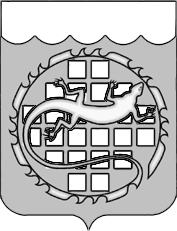 АДМИНИСТРАЦИЯ ОЗЕРСКОГО ГОРОДСКОГО ОКРУГАЧЕЛЯБИНСКОЙ ОБЛАСТИПОСТАНОВЛЕНИЕ_____________2023  г.								№ ________Об утверждении муниципальной программы«Благоустройство Озерского городского округа»В соответствии со ст. 179 Бюджетного кодекса Российской Федерации, Федеральным законом Российской Федерации от 06.10.2003 № 131-ФЗ «Об общих принципах организации местного самоуправления в Российской Федерации», постановлением администрации Озерского городского округа от __.__.2023 № _____ «О порядке принятия решений о разработке муниципальных программ Озерского городского округа, их формировании и реализации» п о с т а н о в л я ю:1. Утвердить муниципальную программу «Благоустройство Озерского городского округа» (приложение).2. Настоящее постановление вступает в силу с 01.01.2024.3. Опубликовать настоящее постановление в газете «Озерский вестник» и разместить на официальном сайте органов местного самоуправления Озерского городского округа Челябинской области.4. Контроль за выполнением настоящего постановления возложить на заместителя главы Озерского городского округа Жмайло А.И.Глава Озерского городского округа                                             Е.Ю. ЩербаковПеречень мероприятий структурных элементов муниципальной программы
«Благоустройство Озерского городского округа»наименование муниципальной программыРаздел 1 «Содержание проблемы и обоснование необходимостиее решения программными методами»В соответствии с Федеральным законом от 06.10.2003 № 131-ФЗ «Об общих принципах организации местного самоуправления в Российской Федерации» на органы местного самоуправления возложены полномочия по решению вопросов городского округа, предусмотренные статьей 16 «Вопросы местного значения городского округа», а именно:п. 5 статьи 16 - дорожная деятельность в отношении автомобильных дорог местного значения в границах городского округа и обеспечение безопасности дорожного движения на них, включая создание и обеспечение функционирования парковок (парковочных мест), осуществление муниципального контроля за сохранностью автомобильных дорог местного значения в границах городского округа, а также осуществление иных полномочий в области использования автомобильных дорог и осуществления дорожной деятельности в соответствии с законодательством Российской Федерации;п. 7 статьи 16 - создание условий для предоставления транспортных услуг населению и организация транспортного обслуживания населения в границах городского округа;п. 20 статьи 16 - создание условий для массового отдыха жителей городского округа и организация обустройства мест массового отдыха населения;п. 23 статьи 16 - организация ритуальных услуг и содержание мест захоронения;п. 25 статьи 16 - организация благоустройства территории городского округа (включая освещение улиц, озеленение территории, размещение и содержание малых архитектурных форм).Вопросы местного значения предполагают непосредственное обеспечение жизнедеятельности населения муниципального образования. Уровень благоустройства определяет комфортность проживания граждан округа и является одной из приоритетных проблем, требующих каждодневного внимания и эффективного решения, которое включает в себя комплекс мероприятий по:организации транспортного обслуживания населения;обеспечению сохранности автомобильных дорог местного значения в границах Озерского городского округа, поддержание объектов улично-дорожной сети в нормативном состоянии;организации мер по повышению безопасности дорожного движения на территории Озерского городского округа;содержанию мест захоронения в границах Озерского городского округа;организации мероприятий по обеспечению наружным освещением Озерского городского округа;организации мероприятий по благоустройству территории Озерского городского округа.Движение маршрутов в Озерском городском округе осуществляется на основании Реестра муниципальных маршрутов регулярных перевозок на территории Озерского городского округа, размещенного на официальном сайте администрации Озерского городского округа Челябинской области. График движения, путь следования и тарификация маршрутов в Озерском городском округе определяется паспортом каждого маршрута. Всего на территории Озерского городского округа организовано 4 пригородных маршрута (2 маршрута - г. Озерск - пос. Метлино, 2 маршрута – г. Озерск – пос. Новогорный), и 30 городских маршрутов, в том числе 18 сезонных маршрутов. В целях обеспечения доступности транспортных услуг для населения в Озерском городском округе уполномоченные органы местного самоуправления устанавливают муниципальные маршруты регулярных перевозок, для осуществления регулярных перевозок по регулируемым тарифам. Тарифы на услуги по перевозке пассажиров Озерского городского округа и багажа автомобильным транспортом по внутримуниципальным городским, пригородным маршрутам по регулируемому тарифу установлены решением Собрания депутатов Озерского городского округа Челябинской области.Осуществление регулярных перевозок по регулируемым тарифам обеспечивается посредством заключения уполномоченным органом местного самоуправления муниципальных контрактов в порядке, установленном законодательством Российской Федерации о контрактной системе в сфере закупок товаров, работ, услуг для обеспечения государственных и муниципальных нужд, с учетом положений Федерального закона № 220-ФЗ от 13.07.2015 года. Муниципальный заказчик выдает на срок действия муниципального контракта карты маршрута регулярных перевозок.Для организации регулярных перевозок пассажиров и багажа автомобильным транспортом по муниципальным маршрутам по регулируемым тарифам установлены следующие муниципальные маршруты:1. для городского сообщения, в т. ч. сезонные маршруты:Маршрут № 1 «ДК «Маяк» - бульвар Гайдара, 18»;Маршрут № 2 «площадь Курчатова – поселок № 2»;Маршрут № 4 «КПП № 2 – КПП № 4»;Маршрут № 11 «ДК «Маяк» – Сад № 9»;Маршрут № 12 «ДК им. Пушкина – магазин «Электроника»;Маршрут № 55 «ДК «Маяк» - КПП-2»;Маршрут № 36 «ДК «Маяк» - Новое кладбище»Маршрут № 17 «Сквер первостроителей – НСТ «Акакуль»;Маршрут № 18 «Главпочтамт – Сад № 8».2. для пригородного сообщения:Маршрут № 271 «г. Озерск – пос. Метлино»,Маршрут № 272 «г. Озерск – ст. Бижеляк».Для обеспечения организации дорожной деятельности необходимо выполнение комплекса работ по содержанию. Содержание автомобильных дорог и объектов улично-дорожной сети предусматривает содержание полосы отвода, земляного полотна, дорожных одежд, искусственных и защитных дорожных сооружений, элементов обустройства автомобильных дорог, содержание газонов, тротуаров и малых форм, относящихся к улично-дорожной сети Озерского городского округа.Комплекс работ по содержанию автомобильных дорог и объектов улично-дорожной сети предусматривает:- поддержание автомобильных дорог и объектов улично-дорожной сети в чистоте и порядке; - восстановление изношенных верхних слоев асфальтобетонных покрытий на отдельных участках автомобильных дорог длиной до 100 м;- устранение повреждений автомобильных дорог с грунтовым и щебеночным покрытием;- устранение небольших повреждений покрытия тротуаров;- устранение небольших повреждений газонов;- обрезку веток деревьев и кустарников, вырубку деревьев и кустарников с уборкой порубочных остатков для обеспечения безопасности дорожного движения;- установку временных дорожных знаков и уход за ними;- замену и установку недостающих дорожных знаков, светофорных объектов, барьерных ограждений, сигнальных столбиков и световозвращающих устройств;- нанесение разметки улично-дорожной сети;- выполнение прочих требований, предусмотренных нормативными правовыми актами Российской Федерации, Челябинской области и муниципальными правовыми актами.Общая протяжённость сети муниципальных автомобильных дорог общего пользования на территории Озерского городского округа по состоянию на 01.01.2024 года в соответствии с данными Реестра автомобильных дорог составляет 273,9 километров.В целях приведения в соответствие элементов обустройства пешеходных переходов требованиям ГОСТ Озерским городским округом запланированы мероприятия по оборудованию пешеходных переходов стационарным освещением и системами сигнализации.В целях поддержания автомобильных дорог в нормативном состоянии ежегодно Озерским городским округом проводятся мероприятия по ремонту отдельных участков автомобильных дорог.Для эффективного решения проблем, связанных с дорожно-транспортной аварийностью, необходимо продолжение системной реализации мероприятий по повышению безопасности дорожного движения и их финансирование. В рамках реализации данной муниципальной программы предусмотрен комплекс мероприятий, направленных на создание безопасных условий дорожного движения транспорта и пешеходов, ликвидации и профилактики возникновения мест концентрации ДТП: обустройство пешеходных переходов дорожными знаками, пешеходными ограждениями, искусственными неровностями, светофорами;модернизация, замена и ремонт светофоров на объектах улично-дорожной сети города;проведение работ по перемещению бесхозяйных транспортных средств с дорог Озерского городского округа в целях увеличения пропускной способности улично-дорожной сети.На территории Озерского городского округа размещены 4 кладбища общей площадью 830 654 кв. мДля поддержания территорий кладбищ Озерского городского округа в надлежащем состоянии необходимо выполнение комплекса работ по их содержанию:-	поддержание общих территорий кладбищ в чистоте и порядке;-	удаление упавших деревьев на территориях кладбищ с вывозом порубочных остатков в специально отведенные места;-	удаление поросли деревьев и кустарников на участках, расположенных вблизи дорог и тротуаров;- содержание в исправном состоянии расположенных на кладбищах зданий, сооружений, инженерных сетей и оборудования, другого имущества на уровне не ниже определяемого действующими нормативами, обеспечение содержания;- выполнение прочих требований, предусмотренных нормативными правовыми актами Российской Федерации, Челябинской области и муниципальными правовыми актами.Освещение улиц Озерского городского округа представлено 5 722 светоточками в т.ч.:г. Озерск – 4 758 шт.пос. Новогорный – 504 шт.пос. Метлино – 392 шт.д. Новая Теча – 68 шт.Для поддержания сетей освещения улиц Озерского городского округа в рабочем состоянии необходимо выполнение работ по их содержанию и ремонту:контроль состояния установок освещения улиц путем проведения периодических и внеочередных осмотров установок и объектов, выявление повреждений в сетях, устройствах управления, осветительной арматуры с ликвидацией мелких повреждений;проведение профилактических испытаний электрооборудования;проверка уровней напряжения в сетях и нагрузок по фазам, обеспечение защиты от короткого замыкания;выявление не горящих ламп, своевременная замена перегоревших ламп типа ДРЛ на тип ДНаТ либо на светодиодные светильники, не допуская отсутствие горения 2-х и более светильников подряд;устранение неисправностей светильников;проведение проверок и контроль болтовых контактных соединений в щитах освещения улиц;проведение ревизии всех контактных соединений и регулировка пускателей и контакторов, проверка изоляции вторичных цепей и аппаратов, установленных в щитах освещения улиц;устранение перехлестывания проводов воздушных ЛЭП, перетяжка проводов;проверка целостности жил и выполнение фазировки кабельных линий освещения;проведение измерения сопротивления изоляции силовых кабелей напряжением до 1000 Вт;выполнение пофазного включения/отключения освещения улиц в соответствии с утвержденным графиком;выправка столбов наружного освещения;устранение непредвиденных повреждений сетей наружного освещения;проведение обрезки сучьев деревьев, касающихся проводов воздушных ЛЭП,  опор и светильников;оплата электроэнергии;выполнение прочих требований, предусмотренных нормативными правовыми актами Российской Федерации, Челябинской области и муниципальными правовыми актами.Благоустройство территории имеет важное значение для населения Озерского городского округа, так как выполнение мероприятий по благоустройству придает эстетичности облику Озерского городского округа и создает благоприятные условия жизни, труда и отдыха населения.Совершенствование и развитие городских территорий в современных условиях приобретает первостепенное значение для создания комфортных условий проживания населения.Благоустройство является составляющей частью городской среды, которая может сформировать комфорт, эстетическую и функциональную привлекательность, качество и удобство жизни горожан. Учитывая важную роль благоустройства и активное развитие благоустроительной деятельности в Озерском городском округе, комплексное благоустройство формируется в особую отрасль проектирования и городского хозяйства. Проведение эффективной работы по благоустройству территории Озерского городского округа является залогом устойчивого развития городского округа, способствует улучшению качества городской среды и комфорту проживания граждан.В современных условиях важной является проблема сохранения и оздоровления окружающей среды, формирования в округе условий, благоприятно влияющих на психофизическое состояние человека, что особенно важно в период интенсивного развития всех видов транспорта, повышения с каждым годом тонуса городской жизни. Озеленение является неотъемлемой частью внешнего благоустройства городского округа. Зеленые насаждения оказывают большое влияние на планировочную структуру города и поселков и являются одним из важнейших факторов в создании наилучших экологических, микроклиматических и санитарно-гигиенических условий жизни населения, в формировании культурного ландшафта. Высокий уровень загрязнения атмосферы, характеризующийся интенсивным развитием производства и всех видов транспорта, создает необходимость развития зеленых зон в городе и поддержания их благоустройства.Озеленение на территории Озерского городского округа представлено скверами общей площадью – 156 573,2 кв. м, в том числе: - на территории г. Озерска – 136 451 кв. м:Сквер им. А.Б. Логинова –7 412 кв. м;Сквер «Первостроителям» – 19 285 кв. м;Сквер «40-летия Победы» – 22 546 кв. м;Сквер «Комсомольский» – 19 166 кв. м;Сквер «Молодежный» – 44 046 кв. м;Сквер «Фетисова» – 9 263 кв. м;Сквер «Броховича» – 6 802 кв. м;Мемориал «Вечный огонь» – площадь Октябрьская – 7 931 кв.м;- на территории п. Новогорный – 12 648 кв. мсквер в районе ДК «Энергетик» по ул. Театральная, 1, пос. Новогорный – 12 648 кв. м- на территории п. Метлино – 7 474,2 кв. м:Мемориальный комплекс погибшим в Великой Отечественной войне жителям поселка Метлино – 459,7 кв. м;сквера поселка Метлино в районе улиц Мира и Центральная – 7 014,5 кв. мКомплекс работ по содержанию скверов предусматривает выполнение следующих работ:- содержание в чистоте и порядке территорий скверов Озерского городского округа (уборка мусора; очистка дорожек, лестниц, скамеек от грязи и снега; вывоз снега в установленное место);- уход за зелеными насаждениями, находящимися на территориях скверов;-	выполнение прочих требований, предусмотренных нормативными правовыми актами Российской Федерации, Челябинской области и муниципальными правовыми актами.Комплекс работ по благоустройству территории Озерского городского округа включает в себя мероприятия по содержанию земельных участков, расположенных на землях общего пользования, а также содержание незакрепленных и прибрежных территорий Озерского городского округа.Комплекс работ по благоустройству территории Озерского городского округа также предполагает мероприятия по содержанию объектов, благоустроенных в рамках формирования современной городской среды:пляж в конце улицы Иртяшская;пр. Карла Маркса;пешеходная дорожка, расположенная от домов № 13, 15 бул. Луначарского до дома № 30 по ул. Октябрьская;территория между д/с № 58 «Жемчужина и жилыми домами №№ 24, 26 по адресу бул. Гайдара;пешеходная дорожка, расположенная внутри домов (от дома № 56 по ул. Дзержинского до домов № 13, 15 по бул. Луначарского).Техническое состояние дворовых проездов, введенных в эксплуатацию в период застройки города характеризуется крайней степенью изношенности до 80%. Неудовлетворительное состояние отдельных участков асфальтобетонного покрытия дворовых проездов связано в том числе с ярко выраженной автомобилецентричностью города, воздействием окружающей среды (погодных условий), а также разрушением покрытия вследствие проведения ремонтов сетей подземных коммуникаций (теплоснабжение, водопровод, канализация).Деформированные участки асфальтобетонного покрытия дворовых проездов осложняют проезд автомобилей и проход пешеходов.С учетом постоянно повышающимися требованиями к качеству жилого фонда и прилегающим к нему пространствам, изменению нормативных требований, предъявляемых к ним, необходимо продолжить работы по капитальному ремонту и ремонту дворовых территорий многоквартирных домов, проездов к дворовым территориям многоквартирных домов Озерского городского округа.Меры по комплексному благоустройству территорий общего пользования Озерского городского округа полностью соответствуют целям и задачам описанным в национальных проектах Российской Федерации.Одной из значимых проблем в округе является рост численности безнадзорных собак, которые являются распространителями заболевания бешенства. Значимость данного мероприятия состоит в ограждении населения от эпидемиологических опасных животных, больных особо опасными для жизни и здоровья людей инфекциями, стайных агрессивных животных, бродячих животных в местах, где их пребывание недопустимо.Для улучшения экологической обстановки и санитарной безопасности в Озерском городском округе, стабилизации эпизоотической ситуации по бешенству, защиты населения от болезней, общих для человека и животных, минимизации риска возникновения заразных и массовых незаразных заболеваний животных, в том числе болезней, общих для человека и животных, в целях совершенствования системы обращения с биологическими отходами и уменьшения их негативного воздействия на окружающую среду, необходимо проведение мероприятий по регулированию количества безнадзорных животных на территории Озерского городского округа, путем их отлова, вакцинации, содержания, чипирования, учета в электронной базе и вольерной передержке.Пляжные территории и прибрежные зоны отдыха наиболее востребованное и доступное место отдыха жителей Озерского городского округа. В настоящее время более 30 тыс. жителей ежегодно отдыхают на пляжах и прибрежных зонах отдыха Озерского городского округа. Данные территории открыты и доступны для всех категорий населения, но их функционирование возможно при соблюдении обязательных требований по содержанию пляжей и прибрежных зон отдыха.Организация эксплуатации пляжей Озерского городского округа проводится в соответствии с приказом МЧС России от 30.09.2020 № № 732 «Об утверждение Правил пользования пляжами в Российской Федерации».В настоящее время на территории округа функционирует два муниципальных пляжа, четыре прибрежных зоны отдыха в г. Озерске, одна прибрежная зона отдыха в поселке Новогорный, одна прибрежная зона отдыха в поселке Метлино.Участок береговой полосы в зоне рекреации МБУ ПКиО был организован в 2001 году и располагается в живописном месте смешанного лесного массива. Площадь составляет 7500 кв. м. На территории прибрежной зоны отдыха располагаются: передвижной медицинский пункт, 3 грибка для защиты от солнца, скамейки, урны, аншлаги с наглядной агитацией по безопасности купания на воде, раздевалка, однако его оснащение изношено, прокатная база отсутствует. Рядом располагается лодочная станция. Требуется ежегодная отсыпка нового песка, очистка дна водной акватории и лабораторные исследования воды в связи с подготовкой к открытию летнего сезона.Земельный участок для размещения пляжа «Молодежный», передан в бессрочное пользование МУ «Соцсфера» постановлением администрации Озерского городского округа от 26.07.2013 № 2276. Площадь составляет 10877 кв. м. На территории прибрежной зоны отдыха располагаются: передвижной медицинский пункт - 1 шт., информационные аншлаги - 7 шт., смотровая вышка - 1 шт., флагшток - 1 шт., туалетная кабина с выгребной ямой – 1 шт., пляжные кабины для переодевания – 3 шт., скамейки с урнами - 5 шт., контейнер для сбора мусора - 1 шт. Требуется проведение работ по санитарному содержанию пляжа, вырубка сухостойных деревьев, обширная вырезка густой поросли кустов и подлеска в соответствии с санитарно-эпидемиологическими нормами. Требуются лабораторные исследования воды и песка для соблюдения санитарно - эпидемиологических требований к качеству воды и песка, а также для профилактики паразитарных болезней. В соответствии с санитарными правилами содержания территории пляжей и зон отдыха необходима очистка и вывоз твердых коммунальных отходов.Земельный участок, на котором расположен пляж «Дальний», передан в бессрочное пользование МУ «Соцсфера» постановлением администрации Озерского городского округа от 28.09.2012 № 2941. Площадь пляжа - 23621 кв. м. На территории пляжа «Дальний» имеются «грибки» для защиты от солнца - 4 шт., передвижной медицинский пункт - 1 шт., необустроенная уборная на два места с выгребной ямой, спасательная вышка - 1 шт., информационные аншлаги - 7 шт., пляжные кабины для переодевания - 3 шт., контейнер для сбора мусора - 2 шт. Требуется ежегодное содержание и обслуживание территории в соответствии с санитарными нормами и правилами. Для обеспечения безопасности и охраны жизни людей на пляже необходима организация медицинского обслуживания, оснащение медицинского пункта, пополнение медицинских аптечек медикаментами. Требуются лабораторные исследования воды и песка для соблюдения санитарно - эпидемиологических требований к качеству воды и песка, а также для профилактики паразитарных болезней. В соответствии с санитарными правилами содержания территории пляжей и зон отдыха необходима очистка и вывоз твердых коммунальных отходов.  Требуется ежегодная подсыпка нового песка. На пляже необходимо оборудовать спасательный пост с утвержденным перечнем инвентаря. На пляже необходимо обустройство стендов с размещением материалов по предупреждению несчастных случаев на водных объектах и оказанию помощи утопающему.Земельный участок, на котором расположен пляж «Нептун», передан в бессрочное пользование МУ «Соцсфера» постановлением администрации Озерского городского округа от 26.07.2013 № 2276. Площадь пляжа 11 384 кв. м. На территории пляжа «Нептун» располагается передвижной медицинский пункт - 1 шт., информационные аншлаги - 7 шт., пляжная кабина для переодевания - 1 шт., скамейки - 6 шт., урны - 5 шт., флагшток - 1 шт., контейнер для сбора мусора - 1 шт. Требуется ежегодное содержание и обслуживание территории в соответствии с санитарными нормами и правилами. Для обеспечения безопасности и охраны жизни людей на пляже необходима организация медицинского обслуживания, оснащение медицинского пункта, пополнение медицинских аптечек медикаментами. Требуются лабораторные исследования воды и песка для соблюдения санитарно - эпидемиологических требований к качеству воды и песка, а также для профилактики паразитарных болезней. В соответствии с санитарными правилами содержания территории пляжей и зон отдыха необходима очистка и вывоз твердых коммунальных отходов. Требуется ежегодная подсыпка нового песка. На пляже необходимо оборудовать спасательный пост с утвержденным перечнем инвентаря. На пляже необходимо обустройство стендов с размещением материалов по предупреждению несчастных случаев на водных объектах и оказанию помощи утопающему.  На пляже необходима установка зонтов для защиты от солнца и скамеек.Земельный участок для размещения пляжа по ул. Набережная, 21, передан в бессрочное пользование МУ «Соцсфера» постановлением администрации Озерского городского округа от 05.04.2013 № 1017. Площадь – 1 251 кв. м. На территории указанной прибрежной зоны отдыха имеются «грибки» для защиты от солнца - 4 шт., пляжные кабины для переодевания - 3 шт., скамейки - 10 шт., урны - 5 шт., контейнер для сбора мусора - 1 шт.  В соответствии с санитарными правилами содержания территории пляжа и зон отдыха необходима очистка и вывоз твердых коммунальных отходов. Необходимо проведение ежегодной механической планировки территории для выравнивания провалов и гребней, образованных льдами и грунтовыми водами. Необходимо проведение работ по уборке частой поросли и кустарника с прилегающей территории. Земельный участок для размещения пляжа в мкр. Заозерный, 4, передан в бессрочное пользование МУ «Соцсфера» постановлением администрации Озерского городского округа от 05.04.2013 № 1019. Площадь – 6 431 кв. м. На территории указанной прибрежной зоны отдыха имеются «грибки» для защиты от солнца с навесами - 4 шт., пляжные кабины для переодевания - 3 шт., скамейки - 7 шт., урны - 3 шт., контейнер для сбора мусора - 1 шт. В соответствии с санитарными правилами содержания территории пляжей и зон отдыха необходима очистка и вывоз твердых коммунальных отходов. Необходимо проведение работ по уборке частой поросли и кустарника с прилегающей территории.Земельный участок для размещения пляжа «Восточный» в пос. Метлино, ул. Береговая, 59, передан в бессрочное пользование МУ «Соцсфера» постановлением администрации Озерского городского округа от 05.04.2013 № 1013. Площадь – 1 556 кв. м. Указанная прибрежная зона отдыха оборудована кабинкой для переодевания - 1 шт., скамейками - 2 шт., урнами - 2 шт. В соответствии с санитарными правилами содержания территории пляжей и зон отдыха необходима очистка и вывоз твердых коммунальных отходов.Земельный участок для размещения пляжа «Южный» в пос. Новогорный, ул. Парковая, 2в, передан в бессрочное пользование МУ «Соцсфера» постановлением администрации Озерского городского округа от 05.04.2013 № 1018. Площадь - 953 кв. м.  Указанная прибрежная зона отдыха оборудована кабинкой для переодевания - 1 шт., скамейками - 2 шт., урнами - 2 шт. В соответствии с санитарными правилами содержания территории для пляжа и зон отдыха необходима очистка и вывоз твердых коммунальных отходов.Стратегия социально-экономического развития Озерского городского округа на период до 2035 года является основой для разработки и реализации данной муниципальной программы.  Разработка и реализация муниципальной программы позволит комплексно подойти к решению указанных проблем, повысить эффективность бюджетных расходов.Использование программного метода, увязывающего цель, задачу и мероприятия по срокам и ресурсам, создаст условия для максимально эффективного использования бюджетных средств в соответствии с приоритетами муниципальной политики в сфере благоустройства городского округа.Реализация данной Программы обеспечит исполнение надлежащего содержания и обслуживания пляжей и прибрежных зон отдыха Озерского городского округа.К основным рискам реализации Программы относятся:1. Финансово-экономические риски, связанные с возможным недофинансированием или несвоевременным финансированием мероприятий Программы из бюджета округа.2. Нормативно-правовые риски, связанные с непринятием или несвоевременным принятием необходимых нормативных правовых актов, внесением изменений в федеральное законодательство, влияющих на мероприятия Программы.3. Непредвиденные риски, причинами которых могут стать кризисные явления в экономике, природные и техногенные катастрофы и катаклизмы, которые могут привести к ухудшению динамики основных макроэкономических показателей, снижению доходов, поступающих в бюджет округа и к необходимости концентрации средств бюджета округа на преодоление последствий данных процессов.4. Организационные и управленческие риски, которые могут возникнуть по причине недостаточной проработки вопросов, решаемых в рамках Программы.Для предотвращения и минимизации рисков предусмотрен мониторинг хода реализации мероприятий Программы, что позволит своевременно принимать управленческие решения в отношении повышения эффективности использования средств и ресурсов Программы.Раздел 2 «Основные цели и задачи муниципальной программы»Создание условий для обеспечения доступности транспортных услуг для населения в Озерском городском округе, комплексное решение проблем организации дорожной деятельности в границах Озерского городского округа, поддержание территорий кладбищ Озерского городского округа в нормативном состоянии, обеспечение наружным освещением Озерского городского округа, создание благоприятной окружающей среды и комфортных условий для проживания горожан Озерского городского округа, обеспечение сохранности жизни, здоровья граждан и их имущества, гарантии их законных прав на безопасные условия движения на дорогах Озерского городского округа, создание безопасных и комфортных условий для массового отдыха населения на пляжах и прибрежных зонах отдыха Озерского городского округа реализуются через следующие задачи:обеспечение доступности транспортных услуг для населения в Озерском городском округе;приведение в нормативное состояние отдельных участков автомобильных дорог;оборудование пешеходных переходов стационарным освещением и системами сигнализации;обеспечение надлежащего исполнения работ по содержанию улично-дорожной сети Озерского городского округа;обеспечение оплаты электроэнергии светофорных объектов;установка остановочных павильонов;обеспечение надлежащего исполнения работ по содержанию территорий кладбищ в соответствии с требованиями Стандарта качества;обеспечение бесперебойной работы сетей наружного освещения в границах Озерского городского округа;оплата электроэнергии, расходуемой на уличное освещение Озерского городского округа;обеспечение содержания территорий скверов в соответствии с требованиями Стандарта качества;обеспечение акарицидной обработки территорий скверов в соответсвии с требованиями Стандарта качества;обеспечение содержания земельных участков, расположенных на землях общего пользования, находящихся в государственной собственности;обеспечение акарицидной обработки незакрепленных и прибрежных территорийобеспечение акарицидной обработки против кивсяков;обеспечение содержания детских игровых площадок, расположенных на землях общего пользования;обеспечение поставки природного газа для мемориала «Вечный огонь» ;обеспечение технического обслуживания мемориала «Вечный огонь» ;организация оформления мест массового отдыха населения в границах Озерского городского округа;обеспечение содержания фонтанов на территории Озерского городского округа;обеспечение проведения капитального ремонта и ремонта дворовых территорий многоквартирных домов, проездов к дворовым территориям многоквартирных домов Озерского городского округа;проведение мероприятий при осуществлении деятельности по обращению с животными без владельцев;обеспечение ремонта тротуаров на территории Озерского городского округа;создание безопасных условий для движения транспортных средств на автомобильных дорогах местного значения Озерского городского округа, в том числе на объектах улично-дорожной сети Озерского городского округа;создание безопасных условий для движения пешеходов, в том числе предупреждение детского дорожно-транспортного травматизма, на территории Озерского городского округа;создание условий для профилактики безопасности дорожного движения;сохранение, развитие и обустройство пляжей и прибрежных зон отдыха Озерского городского округа;обеспечение надлежащего исполнения работ по содержанию и обслуживанию пляжей и прибрежных зон отдыха Озерского городского округа;сохранение и развитие кадрового потенциала;материально-техническое обеспечение работников.Раздел 3 «Сроки и этапы реализации муниципальной программы»Реализация муниципальной программы предусматривается в 2024-2026 годах. Выделение этапов реализации муниципальной программы не предусмотрено.Раздел 4 «Система мероприятий муниципальной программы»Перечень мероприятий, декомпозированных по направлениям и структурным элементам, которые предлагается реализовать для решения задач муниципальной программы приведены в таблице 1 «Паспорт структурного элемента (комплекс процессных мероприятий)», таблице 2 «Перечень мероприятий структурных элементов муниципальной программы «Благоустройство Озерского городского округа» и таблице 3. «Ресурсное обеспечение муниципальной программы за счет всех источников финансирования «Благоустройство Озерского городского округа».Раздел 5 «Ресурсное обеспечение муниципальной программы»Раздел 6 «Организация управления и механизм реализациимуниципальной программы»Управление капитального строительства и благоустройства администрации Озерского городского округа Челябинской области (далее - УКСиБ) является ответственным исполнителем муниципальной программы.Управление жилищно-коммунального хозяйства администрации Озерского городского округа (далее – УЖКХ) и Управление культуры и молодежной политики администрации Озерского городского округа Челябинской области (далее – УКиМП) являются соисполнителями муниципальной программы.Ответственный исполнитель, соисполнители осуществляют: реализацию муниципальной программы в целях достижения целевых показателей и конечных результатов ее реализации, а также эффективного использования бюджетных средств;представление в Управление экономики отчетности о реализации муниципальной программы в срок:по итогам 1 квартала - в срок до 15 апреля отчетного года;по итогам 1 полугодия - в срок до 15 июля отчетного года;по итогам 9 месяцев - в срок до 15 октября отчетного года;по итогам года - в срок до 01 февраля года, следующего за отчетным.В рамках реализации муниципальной программы предусматривается осуществление расходов на финансовое обеспечение текущей деятельности Управления капитального строительства и благоустройства администрации Озерского городского округа Челябинской области (осуществление текущей деятельности УКСиБ на основании бюджетной сметы).В ходе реализации бюджета Озерского городского округа финансовое обеспечение реализации муниципальной программы, в том числе ее мероприятий, могут отличаться от показателей, утвержденных в составе муниципальных программ, в пределах и по основаниям, которые предусмотрены бюджетным законодательством Российской Федерации для внесения изменений в сводную бюджетную роспись Озерского городского округа.Раздел 7 «Ожидаемые результаты реализации муниципальнойпрограммы»Ежегодно по итогам реализации муниципальной программы прогнозируется исполнение следующих показателей:Эти итоги позволят обеспечить достижения следующих целей:1. Создание условий для обеспечения доступности транспортных услуг для населения в Озерском городском округе;2. Комплексное решение проблем организации дорожной деятельности в границах в Озерского городского округа;3. Поддержание территорий кладбищ Озерского городского округа в нормативном состоянии;4. Обеспечение наружным освещением Озерского городского округа;5. Создание благоприятной окружающей среды и комфортных условий для проживания горожан Озерского городского округа;6. Обеспечение сохранности жизни, здоровья граждан и их имущества, гарантии их законных прав на безопасные условия движения на дорогах Озерского городского округа;7. Создание безопасных и комфортных условий для массового отдыха населения на пляжах и прибрежных зонах отдыха Озерского городского округа.Раздел 8 «Методика оценки эффективности муниципальной программы»Оценка эффективности реализации муниципальной программы будет осуществляться путем ежегодного сопоставления итоговых показателей реализации муниципальной программы с плановыми показателями, а также оценкой результативности муниципальной программы с учетом общего объема ресурсов, направленного на ее реализацию.Утверждена постановлением администрации Озерского городского округа от ________________ № ________Благоустройство Озерского городского округаг. Озерск, Челябинская область2023 годУтверждена постановлением администрации Озерского городского округа от ________________ № ________Благоустройство Озерского городского округаг. Озерск, Челябинская область2023 годУтверждена постановлением администрации Озерского городского округа от ________________ № ________Благоустройство Озерского городского округаг. Озерск, Челябинская область2023 годУтверждена постановлением администрации Озерского городского округа от ________________ № ________Благоустройство Озерского городского округаг. Озерск, Челябинская область2023 годУтверждена постановлением администрации Озерского городского округа от ________________ № ________Благоустройство Озерского городского округаг. Озерск, Челябинская область2023 годУтверждена постановлением администрации Озерского городского округа от ________________ № ________Благоустройство Озерского городского округаг. Озерск, Челябинская область2023 годУтверждена постановлением администрации Озерского городского округа от ________________ № ________Благоустройство Озерского городского округаг. Озерск, Челябинская область2023 годУтверждена постановлением администрации Озерского городского округа от ________________ № ________Благоустройство Озерского городского округаг. Озерск, Челябинская область2023 годУтверждена постановлением администрации Озерского городского округа от ________________ № ________Благоустройство Озерского городского округаг. Озерск, Челябинская область2023 годУтверждена постановлением администрации Озерского городского округа от ________________ № ________Благоустройство Озерского городского округаг. Озерск, Челябинская область2023 годПаспорт муниципальной программы«Благоустройство Озерского городского округа»наименованиеПаспорт муниципальной программы«Благоустройство Озерского городского округа»наименованиеПаспорт муниципальной программы«Благоустройство Озерского городского округа»наименованиеПаспорт муниципальной программы«Благоустройство Озерского городского округа»наименованиеПаспорт муниципальной программы«Благоустройство Озерского городского округа»наименованиеПаспорт муниципальной программы«Благоустройство Озерского городского округа»наименованиеПаспорт муниципальной программы«Благоустройство Озерского городского округа»наименованиеПаспорт муниципальной программы«Благоустройство Озерского городского округа»наименованиеПаспорт муниципальной программы«Благоустройство Озерского городского округа»наименованиеПаспорт муниципальной программы«Благоустройство Озерского городского округа»наименованиеЦель (цели) муниципальной программы Создание условий для обеспечения доступности транспортных услуг для населения в Озерском городском округе;Комплексное решение проблем организации дорожной деятельности в границах в Озерского городского округа;Поддержание территорий кладбищ Озерского городского округа в нормативном состоянии;Обеспечение наружным освещением Озерского городского округа;Создание благоприятной окружающей среды и комфортных условий для проживания горожан Озерского городского округа;Обеспечение сохранности жизни, здоровья граждан и их имущества, гарантии их законных прав на безопасные условия движения на дорогах Озерского городского округа;Создание безопасных и комфортных условий для массового отдыха населения на пляжах и прибрежных зонах отдыха Озерского городского округа.Создание условий для обеспечения доступности транспортных услуг для населения в Озерском городском округе;Комплексное решение проблем организации дорожной деятельности в границах в Озерского городского округа;Поддержание территорий кладбищ Озерского городского округа в нормативном состоянии;Обеспечение наружным освещением Озерского городского округа;Создание благоприятной окружающей среды и комфортных условий для проживания горожан Озерского городского округа;Обеспечение сохранности жизни, здоровья граждан и их имущества, гарантии их законных прав на безопасные условия движения на дорогах Озерского городского округа;Создание безопасных и комфортных условий для массового отдыха населения на пляжах и прибрежных зонах отдыха Озерского городского округа.Создание условий для обеспечения доступности транспортных услуг для населения в Озерском городском округе;Комплексное решение проблем организации дорожной деятельности в границах в Озерского городского округа;Поддержание территорий кладбищ Озерского городского округа в нормативном состоянии;Обеспечение наружным освещением Озерского городского округа;Создание благоприятной окружающей среды и комфортных условий для проживания горожан Озерского городского округа;Обеспечение сохранности жизни, здоровья граждан и их имущества, гарантии их законных прав на безопасные условия движения на дорогах Озерского городского округа;Создание безопасных и комфортных условий для массового отдыха населения на пляжах и прибрежных зонах отдыха Озерского городского округа.Создание условий для обеспечения доступности транспортных услуг для населения в Озерском городском округе;Комплексное решение проблем организации дорожной деятельности в границах в Озерского городского округа;Поддержание территорий кладбищ Озерского городского округа в нормативном состоянии;Обеспечение наружным освещением Озерского городского округа;Создание благоприятной окружающей среды и комфортных условий для проживания горожан Озерского городского округа;Обеспечение сохранности жизни, здоровья граждан и их имущества, гарантии их законных прав на безопасные условия движения на дорогах Озерского городского округа;Создание безопасных и комфортных условий для массового отдыха населения на пляжах и прибрежных зонах отдыха Озерского городского округа.Создание условий для обеспечения доступности транспортных услуг для населения в Озерском городском округе;Комплексное решение проблем организации дорожной деятельности в границах в Озерского городского округа;Поддержание территорий кладбищ Озерского городского округа в нормативном состоянии;Обеспечение наружным освещением Озерского городского округа;Создание благоприятной окружающей среды и комфортных условий для проживания горожан Озерского городского округа;Обеспечение сохранности жизни, здоровья граждан и их имущества, гарантии их законных прав на безопасные условия движения на дорогах Озерского городского округа;Создание безопасных и комфортных условий для массового отдыха населения на пляжах и прибрежных зонах отдыха Озерского городского округа.Создание условий для обеспечения доступности транспортных услуг для населения в Озерском городском округе;Комплексное решение проблем организации дорожной деятельности в границах в Озерского городского округа;Поддержание территорий кладбищ Озерского городского округа в нормативном состоянии;Обеспечение наружным освещением Озерского городского округа;Создание благоприятной окружающей среды и комфортных условий для проживания горожан Озерского городского округа;Обеспечение сохранности жизни, здоровья граждан и их имущества, гарантии их законных прав на безопасные условия движения на дорогах Озерского городского округа;Создание безопасных и комфортных условий для массового отдыха населения на пляжах и прибрежных зонах отдыха Озерского городского округа.Создание условий для обеспечения доступности транспортных услуг для населения в Озерском городском округе;Комплексное решение проблем организации дорожной деятельности в границах в Озерского городского округа;Поддержание территорий кладбищ Озерского городского округа в нормативном состоянии;Обеспечение наружным освещением Озерского городского округа;Создание благоприятной окружающей среды и комфортных условий для проживания горожан Озерского городского округа;Обеспечение сохранности жизни, здоровья граждан и их имущества, гарантии их законных прав на безопасные условия движения на дорогах Озерского городского округа;Создание безопасных и комфортных условий для массового отдыха населения на пляжах и прибрежных зонах отдыха Озерского городского округа.Создание условий для обеспечения доступности транспортных услуг для населения в Озерском городском округе;Комплексное решение проблем организации дорожной деятельности в границах в Озерского городского округа;Поддержание территорий кладбищ Озерского городского округа в нормативном состоянии;Обеспечение наружным освещением Озерского городского округа;Создание благоприятной окружающей среды и комфортных условий для проживания горожан Озерского городского округа;Обеспечение сохранности жизни, здоровья граждан и их имущества, гарантии их законных прав на безопасные условия движения на дорогах Озерского городского округа;Создание безопасных и комфортных условий для массового отдыха населения на пляжах и прибрежных зонах отдыха Озерского городского округа.Создание условий для обеспечения доступности транспортных услуг для населения в Озерском городском округе;Комплексное решение проблем организации дорожной деятельности в границах в Озерского городского округа;Поддержание территорий кладбищ Озерского городского округа в нормативном состоянии;Обеспечение наружным освещением Озерского городского округа;Создание благоприятной окружающей среды и комфортных условий для проживания горожан Озерского городского округа;Обеспечение сохранности жизни, здоровья граждан и их имущества, гарантии их законных прав на безопасные условия движения на дорогах Озерского городского округа;Создание безопасных и комфортных условий для массового отдыха населения на пляжах и прибрежных зонах отдыха Озерского городского округа.Сроки и этапы и реализации муниципальной программы 2024-20262024-20262024-20262024-20262024-20262024-20262024-20262024-20262024-2026Ответственный исполнитель муниципальной программы Управление капитального строительства и благоустройства администрации Озерского городского округа Челябинской области (далее - УКСиБ)Управление капитального строительства и благоустройства администрации Озерского городского округа Челябинской области (далее - УКСиБ)Управление капитального строительства и благоустройства администрации Озерского городского округа Челябинской области (далее - УКСиБ)Управление капитального строительства и благоустройства администрации Озерского городского округа Челябинской области (далее - УКСиБ)Управление капитального строительства и благоустройства администрации Озерского городского округа Челябинской области (далее - УКСиБ)Управление капитального строительства и благоустройства администрации Озерского городского округа Челябинской области (далее - УКСиБ)Управление капитального строительства и благоустройства администрации Озерского городского округа Челябинской области (далее - УКСиБ)Управление капитального строительства и благоустройства администрации Озерского городского округа Челябинской области (далее - УКСиБ)Управление капитального строительства и благоустройства администрации Озерского городского округа Челябинской области (далее - УКСиБ)Соисполнителимуниципальной программы Управление жилищно-коммунального хозяйства администрации Озерского городского округа Челябинской области (далее - УЖКХ),Управление культуры и молодежной политики администрации Озерского городского округа Челябинской области (далее - УКиМП)Управление жилищно-коммунального хозяйства администрации Озерского городского округа Челябинской области (далее - УЖКХ),Управление культуры и молодежной политики администрации Озерского городского округа Челябинской области (далее - УКиМП)Управление жилищно-коммунального хозяйства администрации Озерского городского округа Челябинской области (далее - УЖКХ),Управление культуры и молодежной политики администрации Озерского городского округа Челябинской области (далее - УКиМП)Управление жилищно-коммунального хозяйства администрации Озерского городского округа Челябинской области (далее - УЖКХ),Управление культуры и молодежной политики администрации Озерского городского округа Челябинской области (далее - УКиМП)Управление жилищно-коммунального хозяйства администрации Озерского городского округа Челябинской области (далее - УЖКХ),Управление культуры и молодежной политики администрации Озерского городского округа Челябинской области (далее - УКиМП)Управление жилищно-коммунального хозяйства администрации Озерского городского округа Челябинской области (далее - УЖКХ),Управление культуры и молодежной политики администрации Озерского городского округа Челябинской области (далее - УКиМП)Управление жилищно-коммунального хозяйства администрации Озерского городского округа Челябинской области (далее - УЖКХ),Управление культуры и молодежной политики администрации Озерского городского округа Челябинской области (далее - УКиМП)Управление жилищно-коммунального хозяйства администрации Озерского городского округа Челябинской области (далее - УЖКХ),Управление культуры и молодежной политики администрации Озерского городского округа Челябинской области (далее - УКиМП)Управление жилищно-коммунального хозяйства администрации Озерского городского округа Челябинской области (далее - УЖКХ),Управление культуры и молодежной политики администрации Озерского городского округа Челябинской области (далее - УКиМП)Перечень направленийОрганизация мероприятий в сфере городского хозяйства;Организация мероприятий по благоустройству территории Озерского городского округа;Организация мер по повышению безопасности дорожного движения на территории Озерского городского округа;Организация мероприятий по обустройству территории пляжей и прибрежных зон отдыха Озерского городского округа;Организация работы органов местного самоуправления.Организация мероприятий в сфере городского хозяйства;Организация мероприятий по благоустройству территории Озерского городского округа;Организация мер по повышению безопасности дорожного движения на территории Озерского городского округа;Организация мероприятий по обустройству территории пляжей и прибрежных зон отдыха Озерского городского округа;Организация работы органов местного самоуправления.Организация мероприятий в сфере городского хозяйства;Организация мероприятий по благоустройству территории Озерского городского округа;Организация мер по повышению безопасности дорожного движения на территории Озерского городского округа;Организация мероприятий по обустройству территории пляжей и прибрежных зон отдыха Озерского городского округа;Организация работы органов местного самоуправления.Организация мероприятий в сфере городского хозяйства;Организация мероприятий по благоустройству территории Озерского городского округа;Организация мер по повышению безопасности дорожного движения на территории Озерского городского округа;Организация мероприятий по обустройству территории пляжей и прибрежных зон отдыха Озерского городского округа;Организация работы органов местного самоуправления.Организация мероприятий в сфере городского хозяйства;Организация мероприятий по благоустройству территории Озерского городского округа;Организация мер по повышению безопасности дорожного движения на территории Озерского городского округа;Организация мероприятий по обустройству территории пляжей и прибрежных зон отдыха Озерского городского округа;Организация работы органов местного самоуправления.Организация мероприятий в сфере городского хозяйства;Организация мероприятий по благоустройству территории Озерского городского округа;Организация мер по повышению безопасности дорожного движения на территории Озерского городского округа;Организация мероприятий по обустройству территории пляжей и прибрежных зон отдыха Озерского городского округа;Организация работы органов местного самоуправления.Организация мероприятий в сфере городского хозяйства;Организация мероприятий по благоустройству территории Озерского городского округа;Организация мер по повышению безопасности дорожного движения на территории Озерского городского округа;Организация мероприятий по обустройству территории пляжей и прибрежных зон отдыха Озерского городского округа;Организация работы органов местного самоуправления.Организация мероприятий в сфере городского хозяйства;Организация мероприятий по благоустройству территории Озерского городского округа;Организация мер по повышению безопасности дорожного движения на территории Озерского городского округа;Организация мероприятий по обустройству территории пляжей и прибрежных зон отдыха Озерского городского округа;Организация работы органов местного самоуправления.Организация мероприятий в сфере городского хозяйства;Организация мероприятий по благоустройству территории Озерского городского округа;Организация мер по повышению безопасности дорожного движения на территории Озерского городского округа;Организация мероприятий по обустройству территории пляжей и прибрежных зон отдыха Озерского городского округа;Организация работы органов местного самоуправления.Целевые показатели муниципальной программы Наименование показателя,ед. изм.Наименование показателя,ед. изм.Базовое значение показателяБазовое значение показателя1-й год реализации1-й год реализации2-й год реализации2-й год реализации3-й год реализацииЦелевые показатели муниципальной программы количество маршрутов, осуществляемых по регулируемым тарифам согласно установленного расписания, маршрутколичество маршрутов, осуществляемых по регулируемым тарифам согласно установленного расписания, маршрут11111111111111Целевые показатели муниципальной программы протяженность отремонтированных участков автомобильных дорог, км.протяженность отремонтированных участков автомобильных дорог, км.5,0585,0585,6015,6015,7245,7245,690Целевые показатели муниципальной программы количество пешеходных переходов, оборудованных стационарным освещением и системами сигнализации, шт.количество пешеходных переходов, оборудованных стационарным освещением и системами сигнализации, шт.001010000Целевые показатели муниципальной программы протяженность автомобильных дорог, содержание которых выполняется в соответствии с требованиями Стандарта качества, кмпротяженность автомобильных дорог, содержание которых выполняется в соответствии с требованиями Стандарта качества, км273,900273,900273,900273,900273,900273,900273,900Целевые показатели муниципальной программы объем поставленной электроэнергии для нужд светофорных объектов, кВт/часобъем поставленной электроэнергии для нужд светофорных объектов, кВт/час--586,6586,6610,0610,0634,4Целевые показатели муниципальной программы количество установленных остановочных павильонов, шт.количество установленных остановочных павильонов, шт.4444000Целевые показатели муниципальной программы площадь территорий кладбищ, содержание которых ежегодно выполняется в соответствии с требованиями Стандарта качества, кв. мплощадь территорий кладбищ, содержание которых ежегодно выполняется в соответствии с требованиями Стандарта качества, кв. м830 654830 654830 654830 654830 654830 654830 654Целевые показатели муниципальной программы количество светоточек, содержание и ремонт которых выполняется в соответствии с требованиями Стандарта качества, шт.количество светоточек, содержание и ремонт которых выполняется в соответствии с требованиями Стандарта качества, шт.5 7225 7225 7225 7225 7225 7225 722Целевые показатели муниципальной программы объем электроэнергии, расходуемой на уличное освещение Озерского городского округа, кВт/часобъем электроэнергии, расходуемой на уличное освещение Озерского городского округа, кВт/час--29 996,329 996,331 196,231 196,232 444,1Целевые показатели муниципальной программы площадь территорий скверов, содержание которых выполняется в соответствии с требованиями Стандарта качества, кв. мплощадь территорий скверов, содержание которых выполняется в соответствии с требованиями Стандарта качества, кв. м156 573,2156 573,2156 573,2156 573,2156 573,2156 573,2156 573,2Целевые показатели муниципальной программы площадь территорий скверов, акарицидная обработка которых выполняется в соответствии с требованиями Стандарта качества, Гаплощадь территорий скверов, акарицидная обработка которых выполняется в соответствии с требованиями Стандарта качества, Га12,4812,4812,4812,4812,4812,4812,48Целевые показатели муниципальной программы площадь земельных участков, расположенных на землях общего пользования, находящихся в государственной собственности (категория земель – земли населенных пунктов), содержание которых выполняется в соответствии с требованиями Стандарта качества, кв. мплощадь земельных участков, расположенных на землях общего пользования, находящихся в государственной собственности (категория земель – земли населенных пунктов), содержание которых выполняется в соответствии с требованиями Стандарта качества, кв. м1 296 2901 296 2901 296 2901 296 2901 296 2901 296 2901 296 290Целевые показатели муниципальной программы площадь незакрепленных и прибрежных территорий, акарицидная обработка которых выполняется в соответствии с требованиями Стандарта качества, Гаплощадь незакрепленных и прибрежных территорий, акарицидная обработка которых выполняется в соответствии с требованиями Стандарта качества, Га48,9448,9448,9448,9448,9448,9448,94Целевые показатели муниципальной программы проведение мероприятий по акарицидной обработке против кивсяков, мероприятиепроведение мероприятий по акарицидной обработке против кивсяков, мероприятие1111111Целевые показатели муниципальной программы площадь детских игровых площадок, содержание которых выполняется в соответствии с требованиями Стандарта качества, кв. мплощадь детских игровых площадок, содержание которых выполняется в соответствии с требованиями Стандарта качества, кв. м4 0684 0684 0684 0684 0684 0684 068Целевые показатели муниципальной программы объем поставленного природного газа для мемориала «Вечный огонь», тыс. куб. м.объем поставленного природного газа для мемориала «Вечный огонь», тыс. куб. м.15,54515,54516,36316,36316,36316,36316,363Целевые показатели муниципальной программы количество месяцев технического обслуживания мемориала «Вечный огонь», мес.количество месяцев технического обслуживания мемориала «Вечный огонь», мес.12121212121212Целевые показатели муниципальной программы проведение мероприятий по оформлению мест массового отдыха населения в границах Озерского городского округа, мероприятиепроведение мероприятий по оформлению мест массового отдыха населения в границах Озерского городского округа, мероприятие1111111Целевые показатели муниципальной программы количество фонтанов на территории Озерского городского округа, подлежащих содержанию, шт.количество фонтанов на территории Озерского городского округа, подлежащих содержанию, шт.2222222Целевые показатели муниципальной программы площадь капитально отремонтированных дворовых территорий многоквартирных домов, проездов к дворовым территориям многоквартирных домов Озерского городского округа, кв. мплощадь капитально отремонтированных дворовых территорий многоквартирных домов, проездов к дворовым территориям многоквартирных домов Озерского городского округа, кв. м680680958958000Целевые показатели муниципальной программы количество проведенных мероприятий при осуществлении деятельности по обращению с животными без владельцев, мероприятиеколичество проведенных мероприятий при осуществлении деятельности по обращению с животными без владельцев, мероприятие1111111Целевые показатели муниципальной программы площадь отремонтированных тротуаров на территории Озерского городского округа, кв. мплощадь отремонтированных тротуаров на территории Озерского городского округа, кв. м13 944,9413 944,94400400000Целевые показатели муниципальной программы проведение мероприятий по обустройству пешеходных переходов на территории Озерского городского округа дорожными знаками, пешеходными ограждениями, искусственными неровностями, светофорами, мероприятиепроведение мероприятий по обустройству пешеходных переходов на территории Озерского городского округа дорожными знаками, пешеходными ограждениями, искусственными неровностями, светофорами, мероприятие--11111Целевые показатели муниципальной программы количество модернизированных светофорных объектов, ед.количество модернизированных светофорных объектов, ед.0000000Целевые показатели муниципальной программы количество перемещенных бесхозяйных транспортных средств на территории Озерского городского округа, ед.количество перемещенных бесхозяйных транспортных средств на территории Озерского городского округа, ед.20202020202020Целевые показатели муниципальной программы площадь пляжей и прибрежных зон отдыха, находящихся на обслуживании и санитарном содержании, кв. мплощадь пляжей и прибрежных зон отдыха, находящихся на обслуживании и санитарном содержании, кв. м--56 07356 07356 07356 073-Целевые показатели муниципальной программы объем вывозимых и захороняемых твердых коммунальных отходов, куб. м.объем вывозимых и захороняемых твердых коммунальных отходов, куб. м.--200,45200,45200,45200,45-Целевые показатели муниципальной программы количество исследований воды и песка, исследованиеколичество исследований воды и песка, исследование--42424242-Целевые показатели муниципальной программы количество очисток дна, проводимых в пределах водной акватории пляжей и прибрежных зон отдыха, ед.количество очисток дна, проводимых в пределах водной акватории пляжей и прибрежных зон отдыха, ед.--4444-Целевые показатели муниципальной программы количество песка для отсыпки территории пляжей и прибрежных зон отдыха, т.количество песка для отсыпки территории пляжей и прибрежных зон отдыха, т.--17,617,617,617,60Целевые показатели муниципальной программы количество приобретенных аптечек, средств гигиены, компл.количество приобретенных аптечек, средств гигиены, компл.--2222-Целевые показатели муниципальной программы доля медицинского персонала, получившего заработную плату и прочие выплаты, связанные с оплатой труда, в соответствии с действующим законодательством, %доля медицинского персонала, получившего заработную плату и прочие выплаты, связанные с оплатой труда, в соответствии с действующим законодательством, %--100100100100-Целевые показатели муниципальной программы доля работников, получивших заработную плату и прочие выплаты, связанные с оплатой труда, в соответствии с действующим законодательством от общего числа работников Управления капитального строительства и благоустройства администрации Озерского городского округа Челябинской области, %доля работников, получивших заработную плату и прочие выплаты, связанные с оплатой труда, в соответствии с действующим законодательством от общего числа работников Управления капитального строительства и благоустройства администрации Озерского городского округа Челябинской области, %100100100100100100100Целевые показатели муниципальной программы доля работников, обеспеченных надлежащими материально-техническими средствами, от общего числа работников Управления капитального строительства и благоустройства администрации Озерского городского округа Челябинской области, %доля работников, обеспеченных надлежащими материально-техническими средствами, от общего числа работников Управления капитального строительства и благоустройства администрации Озерского городского округа Челябинской области, %100100100100100100100Перечень структурных элементов муниципальной программыНаименование структурного элементаЗадачиЗадачиПоказателиПоказателиСрок реализацииСрок реализацииОтветственныйОтветственныйПеречень структурных элементов муниципальной программы1. Организация транспортного обслуживания населенияобеспечение доступности транспортных услуг для населения в Озерском городском округеобеспечение доступности транспортных услуг для населения в Озерском городском округеколичество маршрутов, осуществляемых по регулируемым тарифам согласно установленного расписанияколичество маршрутов, осуществляемых по регулируемым тарифам согласно установленного расписания2024-20262024-2026УКСиБУКСиБПеречень структурных элементов муниципальной программы2. Организация дорожной деятельности в границах Озерского городского округаприведение в нормативное состояние отдельных участков автомобильных дорогприведение в нормативное состояние отдельных участков автомобильных дорогпротяженность отремонтированных участков автомобильных дорогпротяженность отремонтированных участков автомобильных дорог2024-20262024-2026УКСиБУКСиБПеречень структурных элементов муниципальной программы2. Организация дорожной деятельности в границах Озерского городского округаоборудование пешеходных переходов стационарным освещением и системами сигнализацииоборудование пешеходных переходов стационарным освещением и системами сигнализацииколичество пешеходных переходов, оборудованных стационарным освещением и системами сигнализацииколичество пешеходных переходов, оборудованных стационарным освещением и системами сигнализации2024-20262024-2026УКСиБУКСиБПеречень структурных элементов муниципальной программы2. Организация дорожной деятельности в границах Озерского городского округаобеспечение надлежащего исполнения работ по содержанию улично-дорожной сети Озерского городского округаобеспечение надлежащего исполнения работ по содержанию улично-дорожной сети Озерского городского округапротяженность автомобильных дорог, содержание которых выполняется в соответствии с требованиями Стандарта качествапротяженность автомобильных дорог, содержание которых выполняется в соответствии с требованиями Стандарта качества2024-20262024-2026УКСиБУКСиБПеречень структурных элементов муниципальной программы2. Организация дорожной деятельности в границах Озерского городского округаобеспечение оплаты электроэнергии светофорных объектовобеспечение оплаты электроэнергии светофорных объектовобъем поставленной электроэнергии для нужд светофорных объектовобъем поставленной электроэнергии для нужд светофорных объектов2024-20262024-2026УКСиБУКСиБПеречень структурных элементов муниципальной программы2. Организация дорожной деятельности в границах Озерского городского округаустановка остановочных павильоновустановка остановочных павильоновколичество установленных остановочных павильоновколичество установленных остановочных павильонов2024-20262024-2026УКСиБУКСиБПеречень структурных элементов муниципальной программы3. Содержание мест захоронения в границах Озерского городского округаобеспечение надлежащего исполнения работ по содержанию территорий кладбищ в соответствии с требованиями Стандарта качестваобеспечение надлежащего исполнения работ по содержанию территорий кладбищ в соответствии с требованиями Стандарта качестваплощадь территорий кладбищ, содержание которых ежегодно выполняется в соответствии с требованиями Стандарта качестваплощадь территорий кладбищ, содержание которых ежегодно выполняется в соответствии с требованиями Стандарта качества2024-20262024-2026УКСиБУКСиБПеречень структурных элементов муниципальной программы4. Организация мероприятий по обеспечению наружным освещением Озерского городского округаобеспечение бесперебойной работы сетей наружного освещения в границах Озерского городского округаобеспечение бесперебойной работы сетей наружного освещения в границах Озерского городского округаколичество светоточек, содержание и ремонт которых выполняется в соответствии с требованиями Стандарта качестваколичество светоточек, содержание и ремонт которых выполняется в соответствии с требованиями Стандарта качества2024-20262024-2026УКСиБУКСиБПеречень структурных элементов муниципальной программы4. Организация мероприятий по обеспечению наружным освещением Озерского городского округаоплата электроэнергии, расходуемой на уличное освещение Озерского городского округаоплата электроэнергии, расходуемой на уличное освещение Озерского городского округаобъем электроэнергии, расходуемой на уличное освещение Озерского городского округаобъем электроэнергии, расходуемой на уличное освещение Озерского городского округа2024-20262024-2026УКСиБУКСиБПеречень структурных элементов муниципальной программы5. Комплекс работ по благоустройству территории Озерского городского округаобеспечение содержания территорий скверов в соответствии с требованиями Стандарта качестваобеспечение содержания территорий скверов в соответствии с требованиями Стандарта качестваплощадь территорий скверов, содержание которых выполняется в соответствии с требованиями Стандарта качестваплощадь территорий скверов, содержание которых выполняется в соответствии с требованиями Стандарта качества2024-20262024-2026УКСиБУКСиБПеречень структурных элементов муниципальной программы5. Комплекс работ по благоустройству территории Озерского городского округаобеспечение акарицидной обработки территорий скверов в соответсвии с требованиями Стандарта качестваобеспечение акарицидной обработки территорий скверов в соответсвии с требованиями Стандарта качестваплощадь территорий скверов, акарицидная обработка которых выполняется в соответствии с требованиями Стандарта качестваплощадь территорий скверов, акарицидная обработка которых выполняется в соответствии с требованиями Стандарта качества2024-20262024-2026УКСиБУКСиБПеречень структурных элементов муниципальной программы5. Комплекс работ по благоустройству территории Озерского городского округаобеспечение содержания земельных участков, расположенных на землях общего пользования, находящихся в государственной собственностиобеспечение содержания земельных участков, расположенных на землях общего пользования, находящихся в государственной собственностиплощадь земельных участков, расположенных на землях общего пользования, находящихся в государственной собственности (категория земель – земли населенных пунктов), содержание которых выполняется в соответствии с требованиями Стандарта качестваплощадь земельных участков, расположенных на землях общего пользования, находящихся в государственной собственности (категория земель – земли населенных пунктов), содержание которых выполняется в соответствии с требованиями Стандарта качества2024-20262024-2026УКСиБУКСиБПеречень структурных элементов муниципальной программы5. Комплекс работ по благоустройству территории Озерского городского округаобеспечение акарицидной обработки незакрепленных и прибрежных территорийобеспечение акарицидной обработки незакрепленных и прибрежных территорийплощадь незакрепленных и прибрежных территорий, акарицидная обработка которых выполняется в соответствии с требованиями Стандарта качестваплощадь незакрепленных и прибрежных территорий, акарицидная обработка которых выполняется в соответствии с требованиями Стандарта качества2024-20262024-2026УКСиБУКСиБПеречень структурных элементов муниципальной программы5. Комплекс работ по благоустройству территории Озерского городского округаобеспечение акарицидной обработки против кивсяковобеспечение акарицидной обработки против кивсяковпроведение мероприятий по акарицидной обработке против кивсяковпроведение мероприятий по акарицидной обработке против кивсяков2024-20262024-2026УКСиБУКСиБПеречень структурных элементов муниципальной программы5. Комплекс работ по благоустройству территории Озерского городского округаобеспечение содержания детских игровых площадок, расположенных на землях общего пользованияобеспечение содержания детских игровых площадок, расположенных на землях общего пользованияплощадь детских игровых площадок, содержание которых выполняется в соответствии с требованиями Стандарта качестваплощадь детских игровых площадок, содержание которых выполняется в соответствии с требованиями Стандарта качества2024-20262024-2026УКСиБУКСиБПеречень структурных элементов муниципальной программы5. Комплекс работ по благоустройству территории Озерского городского округаобеспечение поставки природного газа для мемориала «Вечный огонь»обеспечение поставки природного газа для мемориала «Вечный огонь»объем поставленного природного газа для мемориала «Вечный огонь»объем поставленного природного газа для мемориала «Вечный огонь»2024-20262024-2026УКСиБУКСиБПеречень структурных элементов муниципальной программы5. Комплекс работ по благоустройству территории Озерского городского округаобеспечение технического обслуживания мемориала «Вечный огонь»обеспечение технического обслуживания мемориала «Вечный огонь»количество месяцев технического обслуживания мемориала «Вечный огонь»количество месяцев технического обслуживания мемориала «Вечный огонь»2024-20262024-2026УКСиБУКСиБПеречень структурных элементов муниципальной программы5. Комплекс работ по благоустройству территории Озерского городского округаорганизация оформления мест массового отдыха населения в границах Озерского городского округаорганизация оформления мест массового отдыха населения в границах Озерского городского округапроведение мероприятий по оформлению мест массового отдыха населения в границах Озерского городского округапроведение мероприятий по оформлению мест массового отдыха населения в границах Озерского городского округа2024-20262024-2026УКСиБУКСиБПеречень структурных элементов муниципальной программы5. Комплекс работ по благоустройству территории Озерского городского округаобеспечение содержания фонтанов на территории Озерского городского округаобеспечение содержания фонтанов на территории Озерского городского округаколичество фонтанов на территории Озерского городского округа, подлежащих содержаниюколичество фонтанов на территории Озерского городского округа, подлежащих содержанию2024-20262024-2026УКСиБУКСиБПеречень структурных элементов муниципальной программы5. Комплекс работ по благоустройству территории Озерского городского округаобеспечение проведения капитального ремонта и ремонта дворовых территорий многоквартирных домов, проездов к дворовым территориям многоквартирных домов Озерского городского округаобеспечение проведения капитального ремонта и ремонта дворовых территорий многоквартирных домов, проездов к дворовым территориям многоквартирных домов Озерского городского округаплощадь капитально отремонтированных дворовых территорий многоквартирных домов, проездов к дворовым территориям многоквартирных домов Озерского городского округаплощадь капитально отремонтированных дворовых территорий многоквартирных домов, проездов к дворовым территориям многоквартирных домов Озерского городского округа2024-20262024-2026УКСиБУКСиБПеречень структурных элементов муниципальной программыпроведение мероприятий при осуществлении деятельности по обращению с животными без владельцевпроведение мероприятий при осуществлении деятельности по обращению с животными без владельцевколичество проведенных мероприятий при осуществлении деятельности по обращению с животными без владельцевколичество проведенных мероприятий при осуществлении деятельности по обращению с животными без владельцевПеречень структурных элементов муниципальной программыобеспечение ремонта тротуаров на территории Озерского городского округаобеспечение ремонта тротуаров на территории Озерского городского округаплощадь отремонтированных тротуаров на территории Озерского городского округаплощадь отремонтированных тротуаров на территории Озерского городского округаПеречень структурных элементов муниципальной программы6. Повышение безопасности дорожного движения на территории Озерского городского округасоздание безопасных условий для движения транспортных средств на автомобильных дорогах местного значения Озерского городского округа, в том числе на объектах улично-дорожной сети Озерского городского округасоздание безопасных условий для движения транспортных средств на автомобильных дорогах местного значения Озерского городского округа, в том числе на объектах улично-дорожной сети Озерского городского округаколичество модернизированных светофорных объектовколичество модернизированных светофорных объектов2024-20262024-2026УКСиБ,УЖКХУКСиБ,УЖКХПеречень структурных элементов муниципальной программы6. Повышение безопасности дорожного движения на территории Озерского городского округасоздание безопасных условий для движения пешеходов, в том числе предупреждение детского дорожно-транспортного травматизма, на территории Озерского городского округасоздание безопасных условий для движения пешеходов, в том числе предупреждение детского дорожно-транспортного травматизма, на территории Озерского городского округапроведение мероприятий по обустройству пешеходных переходов на территории Озерского городского округа дорожными знаками, пешеходными ограждениями, искусственными неровностями, светофорамипроведение мероприятий по обустройству пешеходных переходов на территории Озерского городского округа дорожными знаками, пешеходными ограждениями, искусственными неровностями, светофорами2024-20262024-2026УКСиБ,УЖКХУКСиБ,УЖКХПеречень структурных элементов муниципальной программы6. Повышение безопасности дорожного движения на территории Озерского городского округасоздание условий для профилактики безопасности дорожного движениясоздание условий для профилактики безопасности дорожного движенияколичество перемещенных бесхозяйных транспортных средств на территории Озерского городского округаколичество перемещенных бесхозяйных транспортных средств на территории Озерского городского округа2024-20262024-2026УКСиБ,УЖКХУКСиБ,УЖКХ7. Обустройство территории пляжей и прибрежных зон отдыха Озерского городского округа для организации досуга населениясохранение, развитие и обустройство пляжей и прибрежных зон отдыха Озерского городского округа;обеспечение надлежащего исполнения работ по содержанию и обслуживанию пляжей и прибрежных зон отдыха Озерского городского округасохранение, развитие и обустройство пляжей и прибрежных зон отдыха Озерского городского округа;обеспечение надлежащего исполнения работ по содержанию и обслуживанию пляжей и прибрежных зон отдыха Озерского городского округаплощадь пляжей и прибрежных зон отдыха, находящихся на обслуживании и санитарном содержании;объем вывозимых и захороняемых твердых коммунальных отходов;количество исследований воды и песка;количество очисток дна, проводимых в пределах водной акватории пляжей и прибрежных зон отдыха;количество песка для отсыпки территории пляжей и прибрежных зон отдыхаколичество приобретенных аптечек, средств гигиены;доля медицинского персонала, получившего заработную плату и прочие выплаты, связанные с оплатой труда, в соответствии с действующим законодательствомплощадь пляжей и прибрежных зон отдыха, находящихся на обслуживании и санитарном содержании;объем вывозимых и захороняемых твердых коммунальных отходов;количество исследований воды и песка;количество очисток дна, проводимых в пределах водной акватории пляжей и прибрежных зон отдыха;количество песка для отсыпки территории пляжей и прибрежных зон отдыхаколичество приобретенных аптечек, средств гигиены;доля медицинского персонала, получившего заработную плату и прочие выплаты, связанные с оплатой труда, в соответствии с действующим законодательством2024-20262024-2026УЖКХ,УКиМПУЖКХ,УКиМП8. Осуществление текущей деятельности Управления капитального строительства и благоустройства администрации Озерского городского округа Челябинской областисохранение и развитие кадрового потенциаласохранение и развитие кадрового потенциаладоля работников, получивших заработную плату и прочие выплаты, связанные с оплатой труда, в соответствии с действующим законодательством от общего числа работников Управления капитального строительства и благоустройства администрации Озерского городского округа Челябинской областидоля работников, получивших заработную плату и прочие выплаты, связанные с оплатой труда, в соответствии с действующим законодательством от общего числа работников Управления капитального строительства и благоустройства администрации Озерского городского округа Челябинской области2024-20262024-2026УКСиБУКСиБ8. Осуществление текущей деятельности Управления капитального строительства и благоустройства администрации Озерского городского округа Челябинской областиматериально-техническое обеспечение работниковматериально-техническое обеспечение работниковдоля работников, обеспеченных надлежащими материально-техническими средствами, от общего числа работников Управления капитального строительства и благоустройства администрации Озерского городского округа Челябинской областидоля работников, обеспеченных надлежащими материально-техническими средствами, от общего числа работников Управления капитального строительства и благоустройства администрации Озерского городского округа Челябинской области2024-20262024-2026УКСиБУКСиБОбъем и источники финансирования муниципальной программыИсточникиВсегоВсего1-й год реализации1-й год реализации2-й год реализации2-й год реализации3-й год реализации3-й год реализацииОбъем и источники финансирования муниципальной программыФедеральный бюджет0,000000,000000,000000,000000,000000,000000,000000,00000Объем и источники финансирования муниципальной программыОбластной бюджет156 380,40000156 380,4000055 500,7000055 500,7000050 564,4000050 564,4000050 315,3000050 315,30000Объем и источники финансирования муниципальной программыБюджет округа567 823,76500567 823,76500202 015,84700202 015,84700182 482,48900182 482,48900183 325,42900183 325,42900Объем и источники финансирования муниципальной программыИные источники0,000000,000000,000000,000000,000000,000000,000000,00000Объем и источники финансирования муниципальной программыВсего по источникам724 204,16500724 204,16500257 516,54700257 516,54700233 046,88900233 046,88900233 640,72900233 640,72900Структура муниципальной программы«Благоустройство Озерского городского округа»наименование№ п/пЗадачи структурного элементаСрок реализации структурного элементаИсполнитель1234Процессная частьПроцессная частьПроцессная частьПроцессная частьНаправление 1 «Организация мероприятий в сфере городского хозяйства»Направление 1 «Организация мероприятий в сфере городского хозяйства»Направление 1 «Организация мероприятий в сфере городского хозяйства»Направление 1 «Организация мероприятий в сфере городского хозяйства»1.1Структурный элемент 1. «Организация транспортного обслуживания населения»Структурный элемент 1. «Организация транспортного обслуживания населения»Структурный элемент 1. «Организация транспортного обслуживания населения»1.1обеспечение доступности транспортных услуг для населения в Озерском городском округе2024-2026УКСиБ1.2.Структурный элемент 2. «Организация дорожной деятельности в границах Озерского городского округа»Структурный элемент 2. «Организация дорожной деятельности в границах Озерского городского округа»Структурный элемент 2. «Организация дорожной деятельности в границах Озерского городского округа»1.2.1приведение в нормативное состояние отдельных участков автомобильных дорог2024-2026УКСиБ1.2.2.оборудование пешеходных переходов стационарным освещением и системами сигнализации2024-2026УКСиБ1.2.3.обеспечение надлежащего исполнения работ по содержанию улично-дорожной сети Озерского городского округа2024-2026УКСиБ1.2.4.обеспечение оплаты электроэнергии светофорных объектов2024-2026УКСиБ1.2.5.установка остановочных павильонов2024-2026УКСиБ1.3.Структурный элемент 3. «Содержание мест захоронения в границах Озерского городского округа»Структурный элемент 3. «Содержание мест захоронения в границах Озерского городского округа»Структурный элемент 3. «Содержание мест захоронения в границах Озерского городского округа»1.3.1.обеспечение надлежащего исполнения работ по содержанию территорий кладбищ в соответствии с требованиями Стандарта качества2024-2026УКСиБ1.4.Структурный элемент 4. «Организация мероприятий по обеспечению наружным освещением Озерского городского округа»Структурный элемент 4. «Организация мероприятий по обеспечению наружным освещением Озерского городского округа»Структурный элемент 4. «Организация мероприятий по обеспечению наружным освещением Озерского городского округа»1.4.1.обеспечение бесперебойной работы сетей наружного освещения в границах Озерского городского округа2024-2026УКСиБ1.4.2.оплата электроэнергии, расходуемой на уличное освещение Озерского городского округа2024-2026УКСиБНаправление 2 «Организация мероприятий по благоустройству территории Озерского городского округа»Направление 2 «Организация мероприятий по благоустройству территории Озерского городского округа»Направление 2 «Организация мероприятий по благоустройству территории Озерского городского округа»Направление 2 «Организация мероприятий по благоустройству территории Озерского городского округа»2.5.Структурный элемент 5. «Комплекс работ по благоустройству территории Озерского городского округа»Структурный элемент 5. «Комплекс работ по благоустройству территории Озерского городского округа»Структурный элемент 5. «Комплекс работ по благоустройству территории Озерского городского округа»2.5.1.обеспечение содержания территорий скверов в соответствии с требованиями Стандарта качества2024-2026УКСиБ2.5.2.обеспечение акарицидной обработки территорий скверов в соответствии с требованиями Стандарта качества2024-2026УКСиБ2.5.3.обеспечение содержания земельных участков, расположенных на землях общего пользования, находящихся в государственной собственности2024-2026УКСиБ2.5.4.обеспечение акарицидной обработки незакрепленных и прибрежных территорий2024-2026УКСиБ2.5.5.обеспечение акарицидной обработки против кивсяков2024-2026УКСиБ2.5.6.обеспечение содержания детских игровых площадок, расположенных на землях общего пользования2024-2026УКСиБ2.5.7.обеспечение поставки природного газа для мемориала «Вечный огонь»2024-2026УКСиБ2.5.8.обеспечение технического обслуживания мемориала «Вечный огонь»2024-2026УКСиБ2.5.9.организация оформления мест массового отдыха населения в границах Озерского городского округа2024-2026УКСиБ2.5.10.обеспечение содержания фонтанов на территории Озерского городского округа2024-2026УКСиБ2.5.11.обеспечение проведения капитального ремонта и ремонта дворовых территорий многоквартирных домов, проездов к дворовым территориям многоквартирных домов Озерского городского округа2024-2026УКСиБ2.5.12.проведение мероприятий при осуществлении деятельности по обращению с животными без владельцев2024-2026УКСиБ2.5.13.обеспечение ремонта тротуаров на территории Озерского городского округа2024-2026УКСиБНаправление 3 «Организация мер по повышению безопасности дорожного движения на территории Озерского городского округа»Направление 3 «Организация мер по повышению безопасности дорожного движения на территории Озерского городского округа»Направление 3 «Организация мер по повышению безопасности дорожного движения на территории Озерского городского округа»Направление 3 «Организация мер по повышению безопасности дорожного движения на территории Озерского городского округа»3.6.Структурный элемент 6. «Повышение безопасности дорожного движения на территории Озерского городского округа»Структурный элемент 6. «Повышение безопасности дорожного движения на территории Озерского городского округа»Структурный элемент 6. «Повышение безопасности дорожного движения на территории Озерского городского округа»3.6.1.создание безопасных условий для движения транспортных средств на автомобильных дорогах местного значения Озерского городского округа, в том числе на объектах улично-дорожной сети Озерского городского округа2024-2026УКСиБ,УЖКХ3.6.2.создание безопасных условий для движения пешеходов, в том числе предупреждение детского дорожно-транспортного травматизма, на территории Озерского городского округа2024-2026УКСиБ,УЖКХ3.6.3.создание условий для профилактики безопасности дорожного движения2024-2026УКСиБ,УЖКХНаправление 4 «Организация мероприятий по обустройству территории пляжей и прибрежных зон отдыха Озерского городского округа»Направление 4 «Организация мероприятий по обустройству территории пляжей и прибрежных зон отдыха Озерского городского округа»Направление 4 «Организация мероприятий по обустройству территории пляжей и прибрежных зон отдыха Озерского городского округа»Направление 4 «Организация мероприятий по обустройству территории пляжей и прибрежных зон отдыха Озерского городского округа»4.7.Структурный элемент 7. «Обустройство территории пляжей и прибрежных зон отдыха Озерского городского округа для организации досуга населения»Структурный элемент 7. «Обустройство территории пляжей и прибрежных зон отдыха Озерского городского округа для организации досуга населения»Структурный элемент 7. «Обустройство территории пляжей и прибрежных зон отдыха Озерского городского округа для организации досуга населения»4.7.1.сохранение, развитие и обустройство пляжей и прибрежных зон отдыха Озерского городского округа2024-2026УЖКХ,УКиМП4.7.2.обеспечение надлежащего исполнения работ по содержанию и обслуживанию пляжей и прибрежных зон отдыха Озерского городского округа2024-2026УЖКХ,УКиМПНаправление 5 «Организация работы органов местного самоуправления»Направление 5 «Организация работы органов местного самоуправления»Направление 5 «Организация работы органов местного самоуправления»Направление 5 «Организация работы органов местного самоуправления»5.8.Структурный элемент 8. «Осуществление текущей деятельности Управления капитального строительства и благоустройства администрации Озерского городского округа Челябинской области»Структурный элемент 8. «Осуществление текущей деятельности Управления капитального строительства и благоустройства администрации Озерского городского округа Челябинской области»Структурный элемент 8. «Осуществление текущей деятельности Управления капитального строительства и благоустройства администрации Озерского городского округа Челябинской области»5.8.1.сохранение и развитие кадрового потенциала2024-2026УКСиБ5.8.2материально-техническое обеспечение работников2024-2026УКСиБПаспорт структурного элемента (комплекс процессных мероприятий)Паспорт структурного элемента (комплекс процессных мероприятий)Паспорт структурного элемента (комплекс процессных мероприятий)Паспорт структурного элемента (комплекс процессных мероприятий)Паспорт структурного элемента (комплекс процессных мероприятий)Паспорт структурного элемента (комплекс процессных мероприятий)«Организация транспортного обслуживания населения»наименование структурного элемента«Организация транспортного обслуживания населения»наименование структурного элемента«Организация транспортного обслуживания населения»наименование структурного элемента«Организация транспортного обслуживания населения»наименование структурного элемента«Организация транспортного обслуживания населения»наименование структурного элемента«Организация транспортного обслуживания населения»наименование структурного элемента«Благоустройство Озерского городского округа»наименование муниципальной программы«Благоустройство Озерского городского округа»наименование муниципальной программы«Благоустройство Озерского городского округа»наименование муниципальной программы«Благоустройство Озерского городского округа»наименование муниципальной программы«Благоустройство Озерского городского округа»наименование муниципальной программы«Благоустройство Озерского городского округа»наименование муниципальной программыНаправление Организация мероприятий в сфере городского хозяйстваОрганизация мероприятий в сфере городского хозяйстваОрганизация мероприятий в сфере городского хозяйстваОрганизация мероприятий в сфере городского хозяйстваОрганизация мероприятий в сфере городского хозяйстваЗадачи структурного элемента1. обеспечение доступности транспортных услуг для населения в Озерском городском округе.1. обеспечение доступности транспортных услуг для населения в Озерском городском округе.1. обеспечение доступности транспортных услуг для населения в Озерском городском округе.1. обеспечение доступности транспортных услуг для населения в Озерском городском округе.1. обеспечение доступности транспортных услуг для населения в Озерском городском округе.Срок реализации структурного элемента2024-20262024-20262024-20262024-20262024-2026Исполнитель муниципальной программы УКСиБУКСиБУКСиБУКСиБУКСиБЦелевые показатели муниципальной программы Наименование показателя, 
ед. изм.Базовое значение показателя1-й год реализации2-й год реализации3-й год реализацииЦелевые показатели муниципальной программы количество маршрутов, осуществляемых по регулируемым тарифам согласно установленного расписания, маршрут11111111Объем и источники финансирования муниципальной программыИсточникиВсего
(тыс. руб.)1-й год реализации2-й год реализации3-й год реализацииОбъем и источники финансирования муниципальной программыФедеральный бюджет0,000000,000000,000000,00000Объем и источники финансирования муниципальной программыОбластной бюджет13 029,600004 343,200004 343,200004 343,20000Объем и источники финансирования муниципальной программыБюджет округа96 266,1960032 088,7320032 088,7320032 088,73200Объем и источники финансирования муниципальной программыИные источники0,000000,000000,000000,00000Объем и источники финансирования муниципальной программыВсего по источникам109 295,7960036 431,9320036 431,9320036 431,93200Паспорт структурного элемента (комплекс процессных мероприятий)Паспорт структурного элемента (комплекс процессных мероприятий)Паспорт структурного элемента (комплекс процессных мероприятий)Паспорт структурного элемента (комплекс процессных мероприятий)Паспорт структурного элемента (комплекс процессных мероприятий)Паспорт структурного элемента (комплекс процессных мероприятий)«Организация дорожной деятельности в границах Озерского городского округа»наименование структурного элемента«Организация дорожной деятельности в границах Озерского городского округа»наименование структурного элемента«Организация дорожной деятельности в границах Озерского городского округа»наименование структурного элемента«Организация дорожной деятельности в границах Озерского городского округа»наименование структурного элемента«Организация дорожной деятельности в границах Озерского городского округа»наименование структурного элемента«Организация дорожной деятельности в границах Озерского городского округа»наименование структурного элемента«Благоустройство Озерского городского округа»наименование муниципальной программы«Благоустройство Озерского городского округа»наименование муниципальной программы«Благоустройство Озерского городского округа»наименование муниципальной программы«Благоустройство Озерского городского округа»наименование муниципальной программы«Благоустройство Озерского городского округа»наименование муниципальной программы«Благоустройство Озерского городского округа»наименование муниципальной программыНаправление Организация мероприятий в сфере городского хозяйстваОрганизация мероприятий в сфере городского хозяйстваОрганизация мероприятий в сфере городского хозяйстваОрганизация мероприятий в сфере городского хозяйстваОрганизация мероприятий в сфере городского хозяйстваЗадачи структурного элемента1. приведение в нормативное состояние отдельных участков автомобильных дорог;2. оборудование пешеходных переходов стационарным освещением и системами сигнализации;
3. обеспечение надлежащего исполнения работ по содержанию улично-дорожной сети Озерского городского округа;
4. обеспечение оплаты электроэнергии светофорных объектов;
5. установка остановочных павильонов.1. приведение в нормативное состояние отдельных участков автомобильных дорог;2. оборудование пешеходных переходов стационарным освещением и системами сигнализации;
3. обеспечение надлежащего исполнения работ по содержанию улично-дорожной сети Озерского городского округа;
4. обеспечение оплаты электроэнергии светофорных объектов;
5. установка остановочных павильонов.1. приведение в нормативное состояние отдельных участков автомобильных дорог;2. оборудование пешеходных переходов стационарным освещением и системами сигнализации;
3. обеспечение надлежащего исполнения работ по содержанию улично-дорожной сети Озерского городского округа;
4. обеспечение оплаты электроэнергии светофорных объектов;
5. установка остановочных павильонов.1. приведение в нормативное состояние отдельных участков автомобильных дорог;2. оборудование пешеходных переходов стационарным освещением и системами сигнализации;
3. обеспечение надлежащего исполнения работ по содержанию улично-дорожной сети Озерского городского округа;
4. обеспечение оплаты электроэнергии светофорных объектов;
5. установка остановочных павильонов.1. приведение в нормативное состояние отдельных участков автомобильных дорог;2. оборудование пешеходных переходов стационарным освещением и системами сигнализации;
3. обеспечение надлежащего исполнения работ по содержанию улично-дорожной сети Озерского городского округа;
4. обеспечение оплаты электроэнергии светофорных объектов;
5. установка остановочных павильонов.Срок реализации структурного элемента2024-20262024-20262024-20262024-20262024-2026Исполнитель муниципальной программы УКСиБУКСиБУКСиБУКСиБУКСиБЦелевые показатели муниципальной программы Наименование показателя, 
ед. изм.Базовое значение показателя1-й год реализации2-й год реализации3-й год реализацииЦелевые показатели муниципальной программы протяженность отремонтированных участков автомобильных дорог, км5,0585,6015,7245,690количество пешеходных переходов, оборудованных стационарным освещением и системами сигнализации, шт.01000протяженность автомобильных дорог, содержание которых выполняется в соответствии с требованиями Стандарта качества, км273,900273,900273,900273,900объем поставленной электроэнергии для нужд светофорных объектов, кВт/час-586,6610,0634,4количество установленных остановочных павильонов, шт.4400Объем и источники финансирования муниципальной программыИсточникиВсего
(тыс. руб.)1-й год реализации2-й год реализации3-й год реализацииОбъем и источники финансирования муниципальной программыФедеральный бюджет0,000000,000000,000000,00000Объем и источники финансирования муниципальной программыОбластной бюджет141 201,6000050 441,1000045 504,8000045 255,70000Объем и источники финансирования муниципальной программыБюджет округа244 506,5530088 987,2230077 747,4650077 771,86500Объем и источники финансирования муниципальной программыИные источники0,000000,000000,000000,00000Объем и источники финансирования муниципальной программыВсего по источникам385 708,15300139 428,32300123 252,26500123 027,56500Паспорт структурного элемента (комплекс процессных мероприятий)Паспорт структурного элемента (комплекс процессных мероприятий)Паспорт структурного элемента (комплекс процессных мероприятий)Паспорт структурного элемента (комплекс процессных мероприятий)Паспорт структурного элемента (комплекс процессных мероприятий)Паспорт структурного элемента (комплекс процессных мероприятий)«Содержание мест захоронения в границах Озерского городского»наименование структурного элемента«Содержание мест захоронения в границах Озерского городского»наименование структурного элемента«Содержание мест захоронения в границах Озерского городского»наименование структурного элемента«Содержание мест захоронения в границах Озерского городского»наименование структурного элемента«Содержание мест захоронения в границах Озерского городского»наименование структурного элемента«Содержание мест захоронения в границах Озерского городского»наименование структурного элемента«Благоустройство Озерского городского округа»наименование муниципальной программы«Благоустройство Озерского городского округа»наименование муниципальной программы«Благоустройство Озерского городского округа»наименование муниципальной программы«Благоустройство Озерского городского округа»наименование муниципальной программы«Благоустройство Озерского городского округа»наименование муниципальной программы«Благоустройство Озерского городского округа»наименование муниципальной программыНаправление Организация мероприятий в сфере городского хозяйстваОрганизация мероприятий в сфере городского хозяйстваОрганизация мероприятий в сфере городского хозяйстваОрганизация мероприятий в сфере городского хозяйстваОрганизация мероприятий в сфере городского хозяйстваЗадачи структурного элемента1. обеспечение надлежащего исполнения работ по содержанию территорий кладбищ в соответствии с требованиями Стандарта качества1. обеспечение надлежащего исполнения работ по содержанию территорий кладбищ в соответствии с требованиями Стандарта качества1. обеспечение надлежащего исполнения работ по содержанию территорий кладбищ в соответствии с требованиями Стандарта качества1. обеспечение надлежащего исполнения работ по содержанию территорий кладбищ в соответствии с требованиями Стандарта качества1. обеспечение надлежащего исполнения работ по содержанию территорий кладбищ в соответствии с требованиями Стандарта качестваСрок реализации структурного элемента2024-20262024-20262024-20262024-20262024-2026Исполнитель муниципальной программы УКСиБУКСиБУКСиБУКСиБУКСиБЦелевые показатели муниципальной программы Наименование показателя, 
ед. изм.Базовое значение показателя1-й год реализации2-й год реализации3-й год реализацииЦелевые показатели муниципальной программы площадь территорий кладбищ, содержание которых ежегодно выполняется в соответствии с требованиями Стандарта качества, кв. м830 654830 654830 654830 654Объем и источники финансирования муниципальной программыИсточникиВсего
(тыс. руб.)1-й год реализации2-й год реализации3-й год реализацииОбъем и источники финансирования муниципальной программыФедеральный бюджет0,000000,000000,000000,00000Объем и источники финансирования муниципальной программыОбластной бюджет0,000000,000000,000000,00000Объем и источники финансирования муниципальной программыБюджет округа11 247,890005 082,630003 082,630003 082,63000Объем и источники финансирования муниципальной программыИные источники0,000000,000000,000000,00000Объем и источники финансирования муниципальной программыВсего по источникам11 247,890005 082,630003 082,630003 082,63000Паспорт структурного элемента (комплекс процессных мероприятий)Паспорт структурного элемента (комплекс процессных мероприятий)Паспорт структурного элемента (комплекс процессных мероприятий)Паспорт структурного элемента (комплекс процессных мероприятий)Паспорт структурного элемента (комплекс процессных мероприятий)Паспорт структурного элемента (комплекс процессных мероприятий)«Организация мероприятий по обеспечению наружным освещением Озерского городского округа»наименование структурного элемента«Организация мероприятий по обеспечению наружным освещением Озерского городского округа»наименование структурного элемента«Организация мероприятий по обеспечению наружным освещением Озерского городского округа»наименование структурного элемента«Организация мероприятий по обеспечению наружным освещением Озерского городского округа»наименование структурного элемента«Организация мероприятий по обеспечению наружным освещением Озерского городского округа»наименование структурного элемента«Организация мероприятий по обеспечению наружным освещением Озерского городского округа»наименование структурного элемента«Благоустройство Озерского городского округа»наименование муниципальной программы«Благоустройство Озерского городского округа»наименование муниципальной программы«Благоустройство Озерского городского округа»наименование муниципальной программы«Благоустройство Озерского городского округа»наименование муниципальной программы«Благоустройство Озерского городского округа»наименование муниципальной программы«Благоустройство Озерского городского округа»наименование муниципальной программыНаправление Организация мероприятий в сфере городского хозяйстваОрганизация мероприятий в сфере городского хозяйстваОрганизация мероприятий в сфере городского хозяйстваОрганизация мероприятий в сфере городского хозяйстваОрганизация мероприятий в сфере городского хозяйстваЗадачи структурного элемента1. обеспечение бесперебойной работы сетей наружного освещения в границах Озерского городского округа;2. оплата электроэнергии, расходуемой на уличное освещение Озерского городского округа1. обеспечение бесперебойной работы сетей наружного освещения в границах Озерского городского округа;2. оплата электроэнергии, расходуемой на уличное освещение Озерского городского округа1. обеспечение бесперебойной работы сетей наружного освещения в границах Озерского городского округа;2. оплата электроэнергии, расходуемой на уличное освещение Озерского городского округа1. обеспечение бесперебойной работы сетей наружного освещения в границах Озерского городского округа;2. оплата электроэнергии, расходуемой на уличное освещение Озерского городского округа1. обеспечение бесперебойной работы сетей наружного освещения в границах Озерского городского округа;2. оплата электроэнергии, расходуемой на уличное освещение Озерского городского округаСрок реализации структурного элемента2024-20262024-20262024-20262024-20262024-2026Исполнитель муниципальной программы УКСиБУКСиБУКСиБУКСиБУКСиБЦелевые показатели муниципальной программы Наименование показателя, 
ед. изм.Базовое значение показателя1-й год реализации2-й год реализации3-й год реализацииЦелевые показатели муниципальной программы количество светоточек, содержание и ремонт которых выполняется в соответствии с требованиями Стандарта качества, шт.5 7225 7225 7225 722Целевые показатели муниципальной программы объем электроэнергии, расходуемой на уличное освещение Озерского городского округа, кВт/час29 996,329 996,331 196,232 444,1Объем и источники финансирования муниципальной программыИсточникиВсего 
(тыс. руб.)1-й год реализации2-й год реализации3-й год реализацииОбъем и источники финансирования муниципальной программыФедеральный бюджет0,000000,000000,000000,00000Объем и источники финансирования муниципальной программыОбластной бюджет0,000000,000000,000000,00000Объем и источники финансирования муниципальной программыБюджет округа119 152,0000038 527,1000039 650,0000040 974,90000Объем и источники финансирования муниципальной программыИные источники0,000000,000000,000000,00000Объем и источники финансирования муниципальной программыВсего по источникам119 152,0000038 527,1000039 650,0000040 974,90000Паспорт структурного элемента (комплекс процессных мероприятий)Паспорт структурного элемента (комплекс процессных мероприятий)Паспорт структурного элемента (комплекс процессных мероприятий)Паспорт структурного элемента (комплекс процессных мероприятий)Паспорт структурного элемента (комплекс процессных мероприятий)Паспорт структурного элемента (комплекс процессных мероприятий)Паспорт структурного элемента (комплекс процессных мероприятий)Паспорт структурного элемента (комплекс процессных мероприятий)Паспорт структурного элемента (комплекс процессных мероприятий)Паспорт структурного элемента (комплекс процессных мероприятий)Паспорт структурного элемента (комплекс процессных мероприятий)Паспорт структурного элемента (комплекс процессных мероприятий)Паспорт структурного элемента (комплекс процессных мероприятий)«Комплекс работ по благоустройству территории Озерского городского округа»наименование структурного элемента«Комплекс работ по благоустройству территории Озерского городского округа»наименование структурного элемента«Комплекс работ по благоустройству территории Озерского городского округа»наименование структурного элемента«Комплекс работ по благоустройству территории Озерского городского округа»наименование структурного элемента«Комплекс работ по благоустройству территории Озерского городского округа»наименование структурного элемента«Комплекс работ по благоустройству территории Озерского городского округа»наименование структурного элемента«Комплекс работ по благоустройству территории Озерского городского округа»наименование структурного элемента«Комплекс работ по благоустройству территории Озерского городского округа»наименование структурного элемента«Комплекс работ по благоустройству территории Озерского городского округа»наименование структурного элемента«Комплекс работ по благоустройству территории Озерского городского округа»наименование структурного элемента«Комплекс работ по благоустройству территории Озерского городского округа»наименование структурного элемента«Комплекс работ по благоустройству территории Озерского городского округа»наименование структурного элемента«Комплекс работ по благоустройству территории Озерского городского округа»наименование структурного элемента«Благоустройство Озерского городского округа»наименование муниципальной программы«Благоустройство Озерского городского округа»наименование муниципальной программы«Благоустройство Озерского городского округа»наименование муниципальной программы«Благоустройство Озерского городского округа»наименование муниципальной программы«Благоустройство Озерского городского округа»наименование муниципальной программы«Благоустройство Озерского городского округа»наименование муниципальной программы«Благоустройство Озерского городского округа»наименование муниципальной программы«Благоустройство Озерского городского округа»наименование муниципальной программы«Благоустройство Озерского городского округа»наименование муниципальной программы«Благоустройство Озерского городского округа»наименование муниципальной программы«Благоустройство Озерского городского округа»наименование муниципальной программы«Благоустройство Озерского городского округа»наименование муниципальной программы«Благоустройство Озерского городского округа»наименование муниципальной программыНаправлениеНаправлениеНаправлениеОрганизация мероприятий по благоустройству территории Озерского городского округаОрганизация мероприятий по благоустройству территории Озерского городского округаОрганизация мероприятий по благоустройству территории Озерского городского округаОрганизация мероприятий по благоустройству территории Озерского городского округаОрганизация мероприятий по благоустройству территории Озерского городского округаОрганизация мероприятий по благоустройству территории Озерского городского округаОрганизация мероприятий по благоустройству территории Озерского городского округаОрганизация мероприятий по благоустройству территории Озерского городского округаОрганизация мероприятий по благоустройству территории Озерского городского округаОрганизация мероприятий по благоустройству территории Озерского городского округаЗадачи структурного элементаЗадачи структурного элементаЗадачи структурного элемента1. обеспечение содержания территорий скверов в соответствии с требованиями Стандарта качества;2. обеспечение акарицидной обработки территорий скверов в соответствии с требованиями Стандарта качества;3. обеспечение содержания земельных участков, расположенных на землях общего пользования, находящихся в государственной собственности;4. обеспечение акарицидной обработки незакрепленных и прибрежных территорий;
5. обеспечение акарицидной обработки против кивсяков;6. обеспечение содержания детских игровых площадок, расположенных на землях общего пользования;7. обеспечение поставки природного газа для мемориала «Вечный огонь»;8. обеспечение технического обслуживания мемориала «Вечный огонь»;9. организация оформления мест массового отдыха населения в границах Озерского городского округа;10. обеспечение содержания фонтанов на территории Озерского городского округа;
11. обеспечение проведения капитального ремонта и ремонта дворовых территорий многоквартирных домов, проездов к дворовым территориям многоквартирных домов Озерского городского округа;10. проведение мероприятий при осуществлении деятельности по обращению с животными без владельцев;11. обеспечение ремонта тротуаров на территории Озерского городского округа.1. обеспечение содержания территорий скверов в соответствии с требованиями Стандарта качества;2. обеспечение акарицидной обработки территорий скверов в соответствии с требованиями Стандарта качества;3. обеспечение содержания земельных участков, расположенных на землях общего пользования, находящихся в государственной собственности;4. обеспечение акарицидной обработки незакрепленных и прибрежных территорий;
5. обеспечение акарицидной обработки против кивсяков;6. обеспечение содержания детских игровых площадок, расположенных на землях общего пользования;7. обеспечение поставки природного газа для мемориала «Вечный огонь»;8. обеспечение технического обслуживания мемориала «Вечный огонь»;9. организация оформления мест массового отдыха населения в границах Озерского городского округа;10. обеспечение содержания фонтанов на территории Озерского городского округа;
11. обеспечение проведения капитального ремонта и ремонта дворовых территорий многоквартирных домов, проездов к дворовым территориям многоквартирных домов Озерского городского округа;10. проведение мероприятий при осуществлении деятельности по обращению с животными без владельцев;11. обеспечение ремонта тротуаров на территории Озерского городского округа.1. обеспечение содержания территорий скверов в соответствии с требованиями Стандарта качества;2. обеспечение акарицидной обработки территорий скверов в соответствии с требованиями Стандарта качества;3. обеспечение содержания земельных участков, расположенных на землях общего пользования, находящихся в государственной собственности;4. обеспечение акарицидной обработки незакрепленных и прибрежных территорий;
5. обеспечение акарицидной обработки против кивсяков;6. обеспечение содержания детских игровых площадок, расположенных на землях общего пользования;7. обеспечение поставки природного газа для мемориала «Вечный огонь»;8. обеспечение технического обслуживания мемориала «Вечный огонь»;9. организация оформления мест массового отдыха населения в границах Озерского городского округа;10. обеспечение содержания фонтанов на территории Озерского городского округа;
11. обеспечение проведения капитального ремонта и ремонта дворовых территорий многоквартирных домов, проездов к дворовым территориям многоквартирных домов Озерского городского округа;10. проведение мероприятий при осуществлении деятельности по обращению с животными без владельцев;11. обеспечение ремонта тротуаров на территории Озерского городского округа.1. обеспечение содержания территорий скверов в соответствии с требованиями Стандарта качества;2. обеспечение акарицидной обработки территорий скверов в соответствии с требованиями Стандарта качества;3. обеспечение содержания земельных участков, расположенных на землях общего пользования, находящихся в государственной собственности;4. обеспечение акарицидной обработки незакрепленных и прибрежных территорий;
5. обеспечение акарицидной обработки против кивсяков;6. обеспечение содержания детских игровых площадок, расположенных на землях общего пользования;7. обеспечение поставки природного газа для мемориала «Вечный огонь»;8. обеспечение технического обслуживания мемориала «Вечный огонь»;9. организация оформления мест массового отдыха населения в границах Озерского городского округа;10. обеспечение содержания фонтанов на территории Озерского городского округа;
11. обеспечение проведения капитального ремонта и ремонта дворовых территорий многоквартирных домов, проездов к дворовым территориям многоквартирных домов Озерского городского округа;10. проведение мероприятий при осуществлении деятельности по обращению с животными без владельцев;11. обеспечение ремонта тротуаров на территории Озерского городского округа.1. обеспечение содержания территорий скверов в соответствии с требованиями Стандарта качества;2. обеспечение акарицидной обработки территорий скверов в соответствии с требованиями Стандарта качества;3. обеспечение содержания земельных участков, расположенных на землях общего пользования, находящихся в государственной собственности;4. обеспечение акарицидной обработки незакрепленных и прибрежных территорий;
5. обеспечение акарицидной обработки против кивсяков;6. обеспечение содержания детских игровых площадок, расположенных на землях общего пользования;7. обеспечение поставки природного газа для мемориала «Вечный огонь»;8. обеспечение технического обслуживания мемориала «Вечный огонь»;9. организация оформления мест массового отдыха населения в границах Озерского городского округа;10. обеспечение содержания фонтанов на территории Озерского городского округа;
11. обеспечение проведения капитального ремонта и ремонта дворовых территорий многоквартирных домов, проездов к дворовым территориям многоквартирных домов Озерского городского округа;10. проведение мероприятий при осуществлении деятельности по обращению с животными без владельцев;11. обеспечение ремонта тротуаров на территории Озерского городского округа.1. обеспечение содержания территорий скверов в соответствии с требованиями Стандарта качества;2. обеспечение акарицидной обработки территорий скверов в соответствии с требованиями Стандарта качества;3. обеспечение содержания земельных участков, расположенных на землях общего пользования, находящихся в государственной собственности;4. обеспечение акарицидной обработки незакрепленных и прибрежных территорий;
5. обеспечение акарицидной обработки против кивсяков;6. обеспечение содержания детских игровых площадок, расположенных на землях общего пользования;7. обеспечение поставки природного газа для мемориала «Вечный огонь»;8. обеспечение технического обслуживания мемориала «Вечный огонь»;9. организация оформления мест массового отдыха населения в границах Озерского городского округа;10. обеспечение содержания фонтанов на территории Озерского городского округа;
11. обеспечение проведения капитального ремонта и ремонта дворовых территорий многоквартирных домов, проездов к дворовым территориям многоквартирных домов Озерского городского округа;10. проведение мероприятий при осуществлении деятельности по обращению с животными без владельцев;11. обеспечение ремонта тротуаров на территории Озерского городского округа.1. обеспечение содержания территорий скверов в соответствии с требованиями Стандарта качества;2. обеспечение акарицидной обработки территорий скверов в соответствии с требованиями Стандарта качества;3. обеспечение содержания земельных участков, расположенных на землях общего пользования, находящихся в государственной собственности;4. обеспечение акарицидной обработки незакрепленных и прибрежных территорий;
5. обеспечение акарицидной обработки против кивсяков;6. обеспечение содержания детских игровых площадок, расположенных на землях общего пользования;7. обеспечение поставки природного газа для мемориала «Вечный огонь»;8. обеспечение технического обслуживания мемориала «Вечный огонь»;9. организация оформления мест массового отдыха населения в границах Озерского городского округа;10. обеспечение содержания фонтанов на территории Озерского городского округа;
11. обеспечение проведения капитального ремонта и ремонта дворовых территорий многоквартирных домов, проездов к дворовым территориям многоквартирных домов Озерского городского округа;10. проведение мероприятий при осуществлении деятельности по обращению с животными без владельцев;11. обеспечение ремонта тротуаров на территории Озерского городского округа.1. обеспечение содержания территорий скверов в соответствии с требованиями Стандарта качества;2. обеспечение акарицидной обработки территорий скверов в соответствии с требованиями Стандарта качества;3. обеспечение содержания земельных участков, расположенных на землях общего пользования, находящихся в государственной собственности;4. обеспечение акарицидной обработки незакрепленных и прибрежных территорий;
5. обеспечение акарицидной обработки против кивсяков;6. обеспечение содержания детских игровых площадок, расположенных на землях общего пользования;7. обеспечение поставки природного газа для мемориала «Вечный огонь»;8. обеспечение технического обслуживания мемориала «Вечный огонь»;9. организация оформления мест массового отдыха населения в границах Озерского городского округа;10. обеспечение содержания фонтанов на территории Озерского городского округа;
11. обеспечение проведения капитального ремонта и ремонта дворовых территорий многоквартирных домов, проездов к дворовым территориям многоквартирных домов Озерского городского округа;10. проведение мероприятий при осуществлении деятельности по обращению с животными без владельцев;11. обеспечение ремонта тротуаров на территории Озерского городского округа.1. обеспечение содержания территорий скверов в соответствии с требованиями Стандарта качества;2. обеспечение акарицидной обработки территорий скверов в соответствии с требованиями Стандарта качества;3. обеспечение содержания земельных участков, расположенных на землях общего пользования, находящихся в государственной собственности;4. обеспечение акарицидной обработки незакрепленных и прибрежных территорий;
5. обеспечение акарицидной обработки против кивсяков;6. обеспечение содержания детских игровых площадок, расположенных на землях общего пользования;7. обеспечение поставки природного газа для мемориала «Вечный огонь»;8. обеспечение технического обслуживания мемориала «Вечный огонь»;9. организация оформления мест массового отдыха населения в границах Озерского городского округа;10. обеспечение содержания фонтанов на территории Озерского городского округа;
11. обеспечение проведения капитального ремонта и ремонта дворовых территорий многоквартирных домов, проездов к дворовым территориям многоквартирных домов Озерского городского округа;10. проведение мероприятий при осуществлении деятельности по обращению с животными без владельцев;11. обеспечение ремонта тротуаров на территории Озерского городского округа.1. обеспечение содержания территорий скверов в соответствии с требованиями Стандарта качества;2. обеспечение акарицидной обработки территорий скверов в соответствии с требованиями Стандарта качества;3. обеспечение содержания земельных участков, расположенных на землях общего пользования, находящихся в государственной собственности;4. обеспечение акарицидной обработки незакрепленных и прибрежных территорий;
5. обеспечение акарицидной обработки против кивсяков;6. обеспечение содержания детских игровых площадок, расположенных на землях общего пользования;7. обеспечение поставки природного газа для мемориала «Вечный огонь»;8. обеспечение технического обслуживания мемориала «Вечный огонь»;9. организация оформления мест массового отдыха населения в границах Озерского городского округа;10. обеспечение содержания фонтанов на территории Озерского городского округа;
11. обеспечение проведения капитального ремонта и ремонта дворовых территорий многоквартирных домов, проездов к дворовым территориям многоквартирных домов Озерского городского округа;10. проведение мероприятий при осуществлении деятельности по обращению с животными без владельцев;11. обеспечение ремонта тротуаров на территории Озерского городского округа.Срок реализации структурного элементаСрок реализации структурного элементаСрок реализации структурного элемента2024-20262024-20262024-20262024-20262024-20262024-20262024-20262024-20262024-20262024-2026Исполнитель муниципальной программы Исполнитель муниципальной программы Исполнитель муниципальной программы УКСиБУКСиБУКСиБУКСиБУКСиБУКСиБУКСиБУКСиБУКСиБУКСиБЦелевые показатели муниципальной программы Целевые показатели муниципальной программы Целевые показатели муниципальной программы Наименование показателя, 
ед. изм.Базовое значение показателяБазовое значение показателяБазовое значение показателя1-й год реализации1-й год реализации2-й год реализации2-й год реализации3-й год реализации3-й год реализацииЦелевые показатели муниципальной программы Целевые показатели муниципальной программы Целевые показатели муниципальной программы площадь территорий скверов, содержание которых выполняется в соответствии с требованиями Стандарта качества, кв. м156 573,2156 573,2156 573,2156 573,2156 573,2156 573,2156 573,2156 573,2156 573,2Целевые показатели муниципальной программы Целевые показатели муниципальной программы Целевые показатели муниципальной программы площадь территорий скверов, акарицидная обработка которых выполняется в соответствии с требованиями Стандарта качества, Га12,4812,4812,4812,4812,4812,4812,4812,4812,48Целевые показатели муниципальной программы Целевые показатели муниципальной программы Целевые показатели муниципальной программы площадь земельных участков, расположенных на землях общего пользования, находящихся в государственной собственности (категория земель – земли населенных пунктов), содержание которых выполняется в соответствии с требованиями Стандарта качества, кв. м1 296 2901 296 2901 296 2901 296 2901 296 2901 296 2901 296 2901 296 2901 296 290Целевые показатели муниципальной программы Целевые показатели муниципальной программы Целевые показатели муниципальной программы площадь незакрепленных и прибрежных территорий, акарицидная обработка которых выполняется в соответствии с требованиями Стандарта качества, Га48,9448,9448,9448,9448,9448,9448,9448,9448,94Целевые показатели муниципальной программы Целевые показатели муниципальной программы Целевые показатели муниципальной программы проведение мероприятий по акарицидной обработке против кивсяков, мероприятие111111111Целевые показатели муниципальной программы Целевые показатели муниципальной программы Целевые показатели муниципальной программы площадь детских игровых площадок, содержание которых выполняется в соответствии с требованиями Стандарта качества, кв. м4 0684 0684 0684 0684 0684 0684 0684 0684 068Целевые показатели муниципальной программы Целевые показатели муниципальной программы Целевые показатели муниципальной программы объем поставленного природного газа для мемориала «Вечный огонь», тыс. куб. м15,54515,54515,54516,36316,36316,36316,36316,36316,363Целевые показатели муниципальной программы Целевые показатели муниципальной программы Целевые показатели муниципальной программы количество месяцев технического обслуживания мемориала «Вечный огонь», мес.121212121212121212Целевые показатели муниципальной программы Целевые показатели муниципальной программы Целевые показатели муниципальной программы проведение мероприятий по оформлению мест массового отдыха населения в границах Озерского городского округа, мероприятие111111111количество фонтанов на территории Озерского городского округа, подлежащих содержанию, шт.222222222площадь капитально отремонтированных дворовых территорий многоквартирных домов, проездов к дворовым территориям многоквартирных домов Озерского городского округа, кв. м6806806809589580000количество проведенных мероприятий при осуществлении деятельности по обращению с животными без владельцев, мероприятие111111111площадь отремонтированных тротуаров на территории Озерского городского округа, кв. м13 944,9413 944,9413 944,944004000000Объем и источники финансирования муниципальной программыОбъем и источники финансирования муниципальной программыОбъем и источники финансирования муниципальной программыИсточникиВсего 
(тыс. руб.)Всего 
(тыс. руб.)Всего 
(тыс. руб.)1-й год реализации1-й год реализации2-й год реализации2-й год реализации3-й год реализации3-й год реализацииОбъем и источники финансирования муниципальной программыОбъем и источники финансирования муниципальной программыОбъем и источники финансирования муниципальной программыФедеральный бюджет0,000000,000000,000000,000000,000000,000000,000000,000000,00000Объем и источники финансирования муниципальной программыОбъем и источники финансирования муниципальной программыОбъем и источники финансирования муниципальной программыОбластной бюджет2 149,200002 149,200002 149,20000716,40000716,40000716,40000716,40000716,40000716,40000Объем и источники финансирования муниципальной программыОбъем и источники финансирования муниципальной программыОбъем и источники финансирования муниципальной программыБюджет округа38 675,8400038 675,8400038 675,8400017 860,2800017 860,2800010 404,9800010 404,9800010 410,5800010 410,58000Объем и источники финансирования муниципальной программыОбъем и источники финансирования муниципальной программыОбъем и источники финансирования муниципальной программыИные источники0,000000,000000,000000,000000,000000,000000,000000,000000,00000Объем и источники финансирования муниципальной программыОбъем и источники финансирования муниципальной программыОбъем и источники финансирования муниципальной программыВсего по источникам40 825,0400040 825,0400040 825,0400018 576,6800018 576,6800011 121,3800011 121,3800011 126,9800011 126,98000Паспорт структурного элемента (комплекс процессных мероприятий)Паспорт структурного элемента (комплекс процессных мероприятий)Паспорт структурного элемента (комплекс процессных мероприятий)Паспорт структурного элемента (комплекс процессных мероприятий)Паспорт структурного элемента (комплекс процессных мероприятий)Паспорт структурного элемента (комплекс процессных мероприятий)Паспорт структурного элемента (комплекс процессных мероприятий)Паспорт структурного элемента (комплекс процессных мероприятий)Паспорт структурного элемента (комплекс процессных мероприятий)Паспорт структурного элемента (комплекс процессных мероприятий)Паспорт структурного элемента (комплекс процессных мероприятий)«Повышение безопасности дорожного движения на территории Озерского городского округа»наименование структурного элемента«Повышение безопасности дорожного движения на территории Озерского городского округа»наименование структурного элемента«Повышение безопасности дорожного движения на территории Озерского городского округа»наименование структурного элемента«Повышение безопасности дорожного движения на территории Озерского городского округа»наименование структурного элемента«Повышение безопасности дорожного движения на территории Озерского городского округа»наименование структурного элемента«Повышение безопасности дорожного движения на территории Озерского городского округа»наименование структурного элемента«Повышение безопасности дорожного движения на территории Озерского городского округа»наименование структурного элемента«Повышение безопасности дорожного движения на территории Озерского городского округа»наименование структурного элемента«Повышение безопасности дорожного движения на территории Озерского городского округа»наименование структурного элемента«Повышение безопасности дорожного движения на территории Озерского городского округа»наименование структурного элемента«Повышение безопасности дорожного движения на территории Озерского городского округа»наименование структурного элемента«Благоустройство Озерского городского округа»наименование муниципальной программы«Благоустройство Озерского городского округа»наименование муниципальной программы«Благоустройство Озерского городского округа»наименование муниципальной программы«Благоустройство Озерского городского округа»наименование муниципальной программы«Благоустройство Озерского городского округа»наименование муниципальной программы«Благоустройство Озерского городского округа»наименование муниципальной программы«Благоустройство Озерского городского округа»наименование муниципальной программы«Благоустройство Озерского городского округа»наименование муниципальной программы«Благоустройство Озерского городского округа»наименование муниципальной программы«Благоустройство Озерского городского округа»наименование муниципальной программы«Благоустройство Озерского городского округа»наименование муниципальной программыНаправление Организация мер по повышению безопасности дорожного движения на территории Озерского городского округаОрганизация мер по повышению безопасности дорожного движения на территории Озерского городского округаОрганизация мер по повышению безопасности дорожного движения на территории Озерского городского округаОрганизация мер по повышению безопасности дорожного движения на территории Озерского городского округаОрганизация мер по повышению безопасности дорожного движения на территории Озерского городского округаОрганизация мер по повышению безопасности дорожного движения на территории Озерского городского округаОрганизация мер по повышению безопасности дорожного движения на территории Озерского городского округаОрганизация мер по повышению безопасности дорожного движения на территории Озерского городского округаОрганизация мер по повышению безопасности дорожного движения на территории Озерского городского округаОрганизация мер по повышению безопасности дорожного движения на территории Озерского городского округаЗадачи структурного элемента1. создание безопасных условий для движения транспортных средств на автомобильных дорогах местного значения Озерского городского округа, в том числе на объектах улично-дорожной сети Озерского городского округа;2. создание безопасных условий для движения пешеходов, в том числе предупреждение детского дорожно-транспортного травматизма, на территории Озерского городского округа;3. создание условий для профилактики безопасности дорожного движения.1. создание безопасных условий для движения транспортных средств на автомобильных дорогах местного значения Озерского городского округа, в том числе на объектах улично-дорожной сети Озерского городского округа;2. создание безопасных условий для движения пешеходов, в том числе предупреждение детского дорожно-транспортного травматизма, на территории Озерского городского округа;3. создание условий для профилактики безопасности дорожного движения.1. создание безопасных условий для движения транспортных средств на автомобильных дорогах местного значения Озерского городского округа, в том числе на объектах улично-дорожной сети Озерского городского округа;2. создание безопасных условий для движения пешеходов, в том числе предупреждение детского дорожно-транспортного травматизма, на территории Озерского городского округа;3. создание условий для профилактики безопасности дорожного движения.1. создание безопасных условий для движения транспортных средств на автомобильных дорогах местного значения Озерского городского округа, в том числе на объектах улично-дорожной сети Озерского городского округа;2. создание безопасных условий для движения пешеходов, в том числе предупреждение детского дорожно-транспортного травматизма, на территории Озерского городского округа;3. создание условий для профилактики безопасности дорожного движения.1. создание безопасных условий для движения транспортных средств на автомобильных дорогах местного значения Озерского городского округа, в том числе на объектах улично-дорожной сети Озерского городского округа;2. создание безопасных условий для движения пешеходов, в том числе предупреждение детского дорожно-транспортного травматизма, на территории Озерского городского округа;3. создание условий для профилактики безопасности дорожного движения.1. создание безопасных условий для движения транспортных средств на автомобильных дорогах местного значения Озерского городского округа, в том числе на объектах улично-дорожной сети Озерского городского округа;2. создание безопасных условий для движения пешеходов, в том числе предупреждение детского дорожно-транспортного травматизма, на территории Озерского городского округа;3. создание условий для профилактики безопасности дорожного движения.1. создание безопасных условий для движения транспортных средств на автомобильных дорогах местного значения Озерского городского округа, в том числе на объектах улично-дорожной сети Озерского городского округа;2. создание безопасных условий для движения пешеходов, в том числе предупреждение детского дорожно-транспортного травматизма, на территории Озерского городского округа;3. создание условий для профилактики безопасности дорожного движения.1. создание безопасных условий для движения транспортных средств на автомобильных дорогах местного значения Озерского городского округа, в том числе на объектах улично-дорожной сети Озерского городского округа;2. создание безопасных условий для движения пешеходов, в том числе предупреждение детского дорожно-транспортного травматизма, на территории Озерского городского округа;3. создание условий для профилактики безопасности дорожного движения.1. создание безопасных условий для движения транспортных средств на автомобильных дорогах местного значения Озерского городского округа, в том числе на объектах улично-дорожной сети Озерского городского округа;2. создание безопасных условий для движения пешеходов, в том числе предупреждение детского дорожно-транспортного травматизма, на территории Озерского городского округа;3. создание условий для профилактики безопасности дорожного движения.1. создание безопасных условий для движения транспортных средств на автомобильных дорогах местного значения Озерского городского округа, в том числе на объектах улично-дорожной сети Озерского городского округа;2. создание безопасных условий для движения пешеходов, в том числе предупреждение детского дорожно-транспортного травматизма, на территории Озерского городского округа;3. создание условий для профилактики безопасности дорожного движения.Срок реализации структурного элемента2024-20262024-20262024-20262024-20262024-20262024-20262024-20262024-20262024-20262024-2026Исполнитель муниципальной программы УКСиБ;УЖКХУКСиБ;УЖКХУКСиБ;УЖКХУКСиБ;УЖКХУКСиБ;УЖКХУКСиБ;УЖКХУКСиБ;УЖКХУКСиБ;УЖКХУКСиБ;УЖКХУКСиБ;УЖКХЦелевые показатели муниципальной программы Наименование показателя, 
ед. изм.Наименование показателя, 
ед. изм.Наименование показателя, 
ед. изм.Базовое значение показателя1-й год реализации1-й год реализации2-й год реализации2-й год реализации3-й год реализации3-й год реализацииЦелевые показатели муниципальной программы 1. количество модернизированных светофорных объектов, ед.1. количество модернизированных светофорных объектов, ед.1. количество модернизированных светофорных объектов, ед.0000000Целевые показатели муниципальной программы 2. проведение мероприятий по обустройству пешеходных переходов на территории Озерского городского округа дорожными знаками, пешеходными ограждениями, искусственными неровностями, светофорами, мероприятие2. проведение мероприятий по обустройству пешеходных переходов на территории Озерского городского округа дорожными знаками, пешеходными ограждениями, искусственными неровностями, светофорами, мероприятие2. проведение мероприятий по обустройству пешеходных переходов на территории Озерского городского округа дорожными знаками, пешеходными ограждениями, искусственными неровностями, светофорами, мероприятие-111111Целевые показатели муниципальной программы 3. количество перемещенных бесхозяйных транспортных средств на территории Озерского городского округа, ед.3. количество перемещенных бесхозяйных транспортных средств на территории Озерского городского округа, ед.3. количество перемещенных бесхозяйных транспортных средств на территории Озерского городского округа, ед.20202020202020Объем и источники финансирования муниципальной программыИсточникиИсточникиИсточникиВсего 
(тыс. руб.)1-й год реализации1-й год реализации2-й год реализации2-й год реализации3-й год реализации3-й год реализацииОбъем и источники финансирования муниципальной программыФедеральный бюджетФедеральный бюджетФедеральный бюджет0,000000,000000,000000,000000,000000,000000,00000Объем и источники финансирования муниципальной программыОбластной бюджетОбластной бюджетОбластной бюджет0,000000,000000,000000,000000,000000,000000,00000Объем и источники финансирования муниципальной программыБюджет округаБюджет округаБюджет округа2 250,00000750,00000750,00000750,00000750,00000750,00000750,00000Объем и источники финансирования муниципальной программыИные источникиИные источникиИные источники0,000000,000000,000000,000000,000000,000000,00000Объем и источники финансирования муниципальной программыВсего по источникамВсего по источникамВсего по источникам2 250,00000750,00000750,00000750,00000750,00000750,00000750,00000Паспорт структурного элемента (комплекс процессных мероприятий)«Обустройство территории пляжей и прибрежных зон отдыха Озерского городского округа для организации досуга населения»наименование структурного элемента«Благоустройство Озерского городского округа» наименование муниципальной программыПаспорт структурного элемента (комплекс процессных мероприятий)«Обустройство территории пляжей и прибрежных зон отдыха Озерского городского округа для организации досуга населения»наименование структурного элемента«Благоустройство Озерского городского округа» наименование муниципальной программыПаспорт структурного элемента (комплекс процессных мероприятий)«Обустройство территории пляжей и прибрежных зон отдыха Озерского городского округа для организации досуга населения»наименование структурного элемента«Благоустройство Озерского городского округа» наименование муниципальной программыПаспорт структурного элемента (комплекс процессных мероприятий)«Обустройство территории пляжей и прибрежных зон отдыха Озерского городского округа для организации досуга населения»наименование структурного элемента«Благоустройство Озерского городского округа» наименование муниципальной программыПаспорт структурного элемента (комплекс процессных мероприятий)«Обустройство территории пляжей и прибрежных зон отдыха Озерского городского округа для организации досуга населения»наименование структурного элемента«Благоустройство Озерского городского округа» наименование муниципальной программыПаспорт структурного элемента (комплекс процессных мероприятий)«Обустройство территории пляжей и прибрежных зон отдыха Озерского городского округа для организации досуга населения»наименование структурного элемента«Благоустройство Озерского городского округа» наименование муниципальной программыНаправление Организация мероприятий по обустройству территории пляжей и прибрежных зон отдыха Озерского городского округаОрганизация мероприятий по обустройству территории пляжей и прибрежных зон отдыха Озерского городского округаОрганизация мероприятий по обустройству территории пляжей и прибрежных зон отдыха Озерского городского округаОрганизация мероприятий по обустройству территории пляжей и прибрежных зон отдыха Озерского городского округаОрганизация мероприятий по обустройству территории пляжей и прибрежных зон отдыха Озерского городского округаЗадачи структурного элемента1. сохранение, развитие и обустройство пляжей и прибрежных зон отдыха Озерского городского округа;2. обеспечение надлежащего исполнения работ по содержанию и обслуживанию пляжей и прибрежных зон отдыха Озерского городского округа.1. сохранение, развитие и обустройство пляжей и прибрежных зон отдыха Озерского городского округа;2. обеспечение надлежащего исполнения работ по содержанию и обслуживанию пляжей и прибрежных зон отдыха Озерского городского округа.1. сохранение, развитие и обустройство пляжей и прибрежных зон отдыха Озерского городского округа;2. обеспечение надлежащего исполнения работ по содержанию и обслуживанию пляжей и прибрежных зон отдыха Озерского городского округа.1. сохранение, развитие и обустройство пляжей и прибрежных зон отдыха Озерского городского округа;2. обеспечение надлежащего исполнения работ по содержанию и обслуживанию пляжей и прибрежных зон отдыха Озерского городского округа.1. сохранение, развитие и обустройство пляжей и прибрежных зон отдыха Озерского городского округа;2. обеспечение надлежащего исполнения работ по содержанию и обслуживанию пляжей и прибрежных зон отдыха Озерского городского округа.Срок реализации структурного элемента2024-20262024-20262024-20262024-20262024-2026Исполнитель муниципальной программы УЖКХ;УКиМПУЖКХ;УКиМПУЖКХ;УКиМПУЖКХ;УКиМПУЖКХ;УКиМПЦелевые показатели муниципальной программы Наименование показателя,ед. изм.Базовое значение показателя202420252026Целевые показатели муниципальной программы площадь пляжей и прибрежных зон отдыха, находящихся на обслуживании и санитарном содержании, кв. м-56 07356 073-Целевые показатели муниципальной программы объем вывозимых и захороняемых твердых коммунальных отходов, куб. м-200,45200,45-Целевые показатели муниципальной программы количество исследований воды и песка, исследование-4242-Целевые показатели муниципальной программы количество очисток дна, проводимых в пределах водной акватории пляжей и прибрежных зон отдыха, ед.-44-Целевые показатели муниципальной программы количество песка для отсыпки территории пляжей и прибрежных зон отдыха, т-17,617,6Целевые показатели муниципальной программы количество приобретенных аптечек, средств гигиены, компл.-22-Целевые показатели муниципальной программы доля медицинского персонала, получившего заработную плату и прочие выплаты, связанные с оплатой труда, в соответствии с действующим законодательством, %-100100-Объем и источники финансирования муниципальной программыИсточникиВсего (тыс. руб.)1-й год реализации2-й год реализации3-й год реализацииОбъем и источники финансирования муниципальной программыФедеральный бюджет---Объем и источники финансирования муниципальной программыОбластной бюджет----Объем и источники финансирования муниципальной программыБюджет округа1 100,00000550,00000550,00000-Объем и источники финансирования муниципальной программыИные источники---Объем и источники финансирования муниципальной программыВсего по источникам1 100,00000550,00000550,00000-Паспорт структурного элемента (комплекс процессных мероприятий)Паспорт структурного элемента (комплекс процессных мероприятий)Паспорт структурного элемента (комплекс процессных мероприятий)Паспорт структурного элемента (комплекс процессных мероприятий)Паспорт структурного элемента (комплекс процессных мероприятий)Паспорт структурного элемента (комплекс процессных мероприятий)«Осуществление текущей деятельности Управления капитального строительства и благоустройства администрации Озерского городского округа Челябинской области»наименование структурного элемента«Осуществление текущей деятельности Управления капитального строительства и благоустройства администрации Озерского городского округа Челябинской области»наименование структурного элемента«Осуществление текущей деятельности Управления капитального строительства и благоустройства администрации Озерского городского округа Челябинской области»наименование структурного элемента«Осуществление текущей деятельности Управления капитального строительства и благоустройства администрации Озерского городского округа Челябинской области»наименование структурного элемента«Осуществление текущей деятельности Управления капитального строительства и благоустройства администрации Озерского городского округа Челябинской области»наименование структурного элемента«Осуществление текущей деятельности Управления капитального строительства и благоустройства администрации Озерского городского округа Челябинской области»наименование структурного элемента«Благоустройство Озерского городского округа»наименование муниципальной программы«Благоустройство Озерского городского округа»наименование муниципальной программы«Благоустройство Озерского городского округа»наименование муниципальной программы«Благоустройство Озерского городского округа»наименование муниципальной программы«Благоустройство Озерского городского округа»наименование муниципальной программы«Благоустройство Озерского городского округа»наименование муниципальной программыНаправление Организация работы органов местного самоуправленияОрганизация работы органов местного самоуправленияОрганизация работы органов местного самоуправленияОрганизация работы органов местного самоуправленияОрганизация работы органов местного самоуправленияЗадачи структурного элемента1. сохранение и развитие кадрового потенциала;2. материально-техническое обеспечение работников.1. сохранение и развитие кадрового потенциала;2. материально-техническое обеспечение работников.1. сохранение и развитие кадрового потенциала;2. материально-техническое обеспечение работников.1. сохранение и развитие кадрового потенциала;2. материально-техническое обеспечение работников.1. сохранение и развитие кадрового потенциала;2. материально-техническое обеспечение работников.Срок реализации структурного элемента2024-20262024-20262024-20262024-20262024-2026Исполнитель муниципальной программы УКСиБУКСиБУКСиБУКСиБУКСиБЦелевые показатели муниципальной программы Наименование показателя, 
ед. изм.Базовое значение показателя1-й год реализации2-й год реализации3-й год реализацииЦелевые показатели муниципальной программы доля работников, получивших заработную плату и прочие выплаты, связанные с оплатой труда, в соответствии с действующим законодательством от общего числа работников Управления капитального строительства и благоустройства администрации Озерского городского округа Челябинской области, %100100100100Целевые показатели муниципальной программы доля работников, обеспеченных надлежащими материально-техническими средствами, от общего числа работников Управления капитального строительства и благоустройства администрации Озерского городского округа Челябинской области, %100100100100Объем и источники финансирования муниципальной программыИсточникиВсего 
(тыс. руб.)1-й год реализации2-й год реализации3-й год реализацииОбъем и источники финансирования муниципальной программыФедеральный бюджет0,000000,000000,000000,00000Объем и источники финансирования муниципальной программыОбластной бюджет0,000000,000000,000000,00000Объем и источники финансирования муниципальной программыБюджет округа54 625,2860018 169,8820018 208,6820018 246,72200Объем и источники финансирования муниципальной программыИные источники0,000000,000000,000000,00000Объем и источники финансирования муниципальной программыВсего по источникам54 625,2860018 169,8820018 208,6820018 246,72200№Наименование направления, структурного элемента, мероприятияПоказателиЕд. измеренияЗначения показателейЗначения показателейЗначения показателей№Наименование направления, структурного элемента, мероприятияПоказателиЕд. измерения1-й год реализации2-й год реализации3-й год реализацииНаправление 1 «Организация мероприятий в сфере городского хозяйства»Направление 1 «Организация мероприятий в сфере городского хозяйства»Направление 1 «Организация мероприятий в сфере городского хозяйства»Направление 1 «Организация мероприятий в сфере городского хозяйства»Направление 1 «Организация мероприятий в сфере городского хозяйства»Направление 1 «Организация мероприятий в сфере городского хозяйства»Направление 1 «Организация мероприятий в сфере городского хозяйства»1.1.Структурный элемент 1. «Организация транспортного обслуживания населения»Структурный элемент 1. «Организация транспортного обслуживания населения»Структурный элемент 1. «Организация транспортного обслуживания населения»Структурный элемент 1. «Организация транспортного обслуживания населения»Структурный элемент 1. «Организация транспортного обслуживания населения»Структурный элемент 1. «Организация транспортного обслуживания населения»1.1.1Организация регулярных перевозок пассажиров и багажа автомобильным транспортом по муниципальным маршрутам регулярных перевозок по регулируемым тарифамколичество маршрутов, осуществляемых по регулируемым тарифам согласно установленного расписаниямаршрут1111111.2.Структурный элемент 2. «Организация дорожной деятельности в границах Озерского городского округа»Структурный элемент 2. «Организация дорожной деятельности в границах Озерского городского округа»Структурный элемент 2. «Организация дорожной деятельности в границах Озерского городского округа»Структурный элемент 2. «Организация дорожной деятельности в границах Озерского городского округа»Структурный элемент 2. «Организация дорожной деятельности в границах Озерского городского округа»Структурный элемент 2. «Организация дорожной деятельности в границах Озерского городского округа»1.2.1.Приведение в нормативное состояние отдельных участков автомобильных дорогпротяженность отремонтированных участков автомобильных дорогкм5,6015,7245,6901.2.2.Оборудование пешеходных переходов стационарным освещением и системами сигнализацииколичество пешеходных переходов, оборудованных стационарным освещением и системами сигнализациишт.10001.2.3.Содержание улично-дорожной сети Озерского городского округапротяженность автомобильных дорог, содержание которых выполняется в соответствии с требованиями Стандарта качествакм273,900273,900273,9001.2.4.Оплата электроэнергии светофорных объектовобъем поставленной электроэнергии для нужд светофорных объектовкВт/час586,6610,0634,41.2.5.Установка остановочных павильоновколичество установленных остановочных павильоновшт.4001.3.Структурный элемент 3. «Содержание мест захоронения в границах Озерского городского округа»Структурный элемент 3. «Содержание мест захоронения в границах Озерского городского округа»Структурный элемент 3. «Содержание мест захоронения в границах Озерского городского округа»Структурный элемент 3. «Содержание мест захоронения в границах Озерского городского округа»Структурный элемент 3. «Содержание мест захоронения в границах Озерского городского округа»Структурный элемент 3. «Содержание мест захоронения в границах Озерского городского округа»1.3.1.Содержание территорий кладбищ в границах Озерского городского округаплощадь территорий кладбищ, содержание которых ежегодно выполняется в соответствии с требованиями Стандарта качествакв. м830 654830 654830 6541.4.Структурный элемент 4. «Организация мероприятий по обеспечению наружным освещением Озерского городского округа»Структурный элемент 4. «Организация мероприятий по обеспечению наружным освещением Озерского городского округа»Структурный элемент 4. «Организация мероприятий по обеспечению наружным освещением Озерского городского округа»Структурный элемент 4. «Организация мероприятий по обеспечению наружным освещением Озерского городского округа»Структурный элемент 4. «Организация мероприятий по обеспечению наружным освещением Озерского городского округа»Структурный элемент 4. «Организация мероприятий по обеспечению наружным освещением Озерского городского округа»1.4.1Содержание и ремонт объектов наружного освещения Озерского городского округаколичество светоточек, содержание и ремонт которых выполняется в соответствии с требованиями Стандарта качествашт.5 7225 7225 7221.4.2.Оплата электроэнергии, расходуемой на уличное освещение Озерского городского округаобъем электроэнергии, расходуемой на уличное освещение Озерского городского округакВт/час29 996,331 196,232 444,1Направление 2 «Организация мероприятий по благоустройству территории Озерского городского округа»Направление 2 «Организация мероприятий по благоустройству территории Озерского городского округа»Направление 2 «Организация мероприятий по благоустройству территории Озерского городского округа»Направление 2 «Организация мероприятий по благоустройству территории Озерского городского округа»Направление 2 «Организация мероприятий по благоустройству территории Озерского городского округа»Направление 2 «Организация мероприятий по благоустройству территории Озерского городского округа»Направление 2 «Организация мероприятий по благоустройству территории Озерского городского округа»2.1.Структурный элемент 5. «Комплекс работ по благоустройству территории Озерского городского округа»Структурный элемент 5. «Комплекс работ по благоустройству территории Озерского городского округа»Структурный элемент 5. «Комплекс работ по благоустройству территории Озерского городского округа»Структурный элемент 5. «Комплекс работ по благоустройству территории Озерского городского округа»Структурный элемент 5. «Комплекс работ по благоустройству территории Озерского городского округа»Структурный элемент 5. «Комплекс работ по благоустройству территории Озерского городского округа»2.1.1.Содержание территорий скверов Озерского городского округаплощадь территорий скверов, содержание которых выполняется в соответствии с требованиями Стандарта качествакв. м156 573,2156 573,2156 573,22.1.2.Акарицидная обработка территорий скверовплощадь территорий скверов, акарицидная обработка которых выполняется в соответствии с требованиями Стандарта качестваГа12,4812,4812,482.1.3.Содержание земельных участков, расположенных на землях общего пользования, находящихся в государственной собственности площадь земельных участков, расположенных на землях общего пользования, находящихся в государственной собственности (категория земель – земли населенных пунктов), содержание которых выполняется в соответствии с требованиями Стандарта качествакв. м1 296 290,001 296 290,001 296 290,002.1.4.Акарицидная обработка незакрепленных и прибрежных территорийплощадь незакрепленных и прибрежных территорий, акарицидная обработка которых выполняется в соответствии с требованиями Стандарта качестваГа48,9448,9448,942.1.5.Акарицидная обработка против кивсяковпроведение мероприятий по акарицидной обработке против кивсяковмероприятие1112.1.6.Содержание детских игровых площадок, расположенных на землях общего пользованияплощадь детских игровых площадок, содержание которых выполняется в соответствии с требованиями Стандарта качествакв. м4 0684 0684 0682.1.7.Поставка природного газа для мемориала «Вечный огонь»объем поставленного природного газа для мемориала «Вечный огонь»тыс. куб. м16,36316,36316,3632.1.8.Техническое обслуживанию мемориала «Вечный огонь»количество месяцев технического обслуживания мемориала «Вечный огонь»мес.1212122.1.9.Организация оформления мест массового отдыха населения в границах Озерского городского округапроведение мероприятий по оформлению мест массового отдыха населения в границах Озерского городского округамероприятие1112.1.10.Содержание фонтанов на территории Озерского городского округаколичество фонтанов на территории Озерского городского округа, подлежащих содержаниюшт.2222.1.11.Проведение капитального ремонта дворовых территорий многоквартирных домов, проездов к дворовым территориям многоквартирных домов Озерского городского округаплощадь капитально отремонтированных дворовых территорий многоквартирных домов, проездов к дворовым территориям многоквартирных домов Озерского городского округакв. м958002.1.12.Осуществление деятельности по обращению с животными без владельцевколичество проведенных мероприятий при осуществлении деятельности по обращению с животными без владельцевмероприятие1112.1.13.Ремонт тротуаров на территории Озерского городского округаплощадь отремонтированных тротуаров на территории Озерского городского округакв. м40000Направление 3 «Организация мер по повышению безопасности дорожного движения на территории Озерского городского округа»Направление 3 «Организация мер по повышению безопасности дорожного движения на территории Озерского городского округа»Направление 3 «Организация мер по повышению безопасности дорожного движения на территории Озерского городского округа»Направление 3 «Организация мер по повышению безопасности дорожного движения на территории Озерского городского округа»Направление 3 «Организация мер по повышению безопасности дорожного движения на территории Озерского городского округа»Направление 3 «Организация мер по повышению безопасности дорожного движения на территории Озерского городского округа»Направление 3 «Организация мер по повышению безопасности дорожного движения на территории Озерского городского округа» 3.1Структурный элемент 6. «Повышение безопасности дорожного движения на территории Озерского городского округа»Структурный элемент 6. «Повышение безопасности дорожного движения на территории Озерского городского округа»Структурный элемент 6. «Повышение безопасности дорожного движения на территории Озерского городского округа»Структурный элемент 6. «Повышение безопасности дорожного движения на территории Озерского городского округа»Структурный элемент 6. «Повышение безопасности дорожного движения на территории Озерского городского округа»Структурный элемент 6. «Повышение безопасности дорожного движения на территории Озерского городского округа»3.1.1.Обустройство пешеходных переходов на территории Озерского городского округа дорожными знаками, пешеходными ограждениями, искусственными неровностями, светофорамипроведение мероприятий по обустройству пешеходных переходов на территории Озерского городского округа дорожными знаками, пешеходными ограждениями, искусственными неровностями, светофорамимероприятие1113.1.2.Модернизация светофорных объектовколичество модернизированных светофорных объектовед.0003.1.3.Перемещение бесхозяйных транспортных средств на территории Озерского городского округаколичество перемещенных бесхозяйных транспортных средств на территории Озерского городского округаед.202020Направление 4 «Организация мероприятий по обустройству территории пляжей и прибрежных зон отдыха Озерского городского округа»Направление 4 «Организация мероприятий по обустройству территории пляжей и прибрежных зон отдыха Озерского городского округа»Направление 4 «Организация мероприятий по обустройству территории пляжей и прибрежных зон отдыха Озерского городского округа»Направление 4 «Организация мероприятий по обустройству территории пляжей и прибрежных зон отдыха Озерского городского округа»Направление 4 «Организация мероприятий по обустройству территории пляжей и прибрежных зон отдыха Озерского городского округа»Направление 4 «Организация мероприятий по обустройству территории пляжей и прибрежных зон отдыха Озерского городского округа»Направление 4 «Организация мероприятий по обустройству территории пляжей и прибрежных зон отдыха Озерского городского округа»4.1.Структурный элемент 7. «Обустройство территории пляжей и прибрежных зон отдыха Озерского городского округа для организации досуга населения»Структурный элемент 7. «Обустройство территории пляжей и прибрежных зон отдыха Озерского городского округа для организации досуга населения»Структурный элемент 7. «Обустройство территории пляжей и прибрежных зон отдыха Озерского городского округа для организации досуга населения»Структурный элемент 7. «Обустройство территории пляжей и прибрежных зон отдыха Озерского городского округа для организации досуга населения»Структурный элемент 7. «Обустройство территории пляжей и прибрежных зон отдыха Озерского городского округа для организации досуга населения»Структурный элемент 7. «Обустройство территории пляжей и прибрежных зон отдыха Озерского городского округа для организации досуга населения»Участок береговой полосы в зоне рекреации МБУ ПКиО (7 500 кв.м)Участок береговой полосы в зоне рекреации МБУ ПКиО (7 500 кв.м)Участок береговой полосы в зоне рекреации МБУ ПКиО (7 500 кв.м)Участок береговой полосы в зоне рекреации МБУ ПКиО (7 500 кв.м)Участок береговой полосы в зоне рекреации МБУ ПКиО (7 500 кв.м)Участок береговой полосы в зоне рекреации МБУ ПКиО (7 500 кв.м)Участок береговой полосы в зоне рекреации МБУ ПКиО (7 500 кв.м)4.1.1.Отсыпка пескомколичество песка для отсыпки территории пляжей и прибрежных зон отдыха т17,617,6-4.1.2.Очистка дна водной акваторииколичество очисток дна, проводимых в пределах водной акватории пляжей и прибрежных зон отдыхаед.11-4.1.3.Лабораторные исследования водыколичество исследований воды и пескаисследование11-Земельный участок для размещения пляжа «Молодежный» (10 877 кв. м)Земельный участок для размещения пляжа «Молодежный» (10 877 кв. м)4.1.4.Санитарное содержание и обслуживание территорииплощадь пляжей и прибрежных зон отдыха, находящихся на обслуживании и санитарном содержаниикв. м10877108774.1.5.Вывоз и захоронение твердых коммунальных отходовобъем вывозимых и захороняемых твердых коммунальных отходовкуб. м26,426,4Пляж «Дальний» (23 621 кв. м)Пляж «Дальний» (23 621 кв. м)Пляж «Дальний» (23 621 кв. м)4.1.6.Санитарное содержание и обслуживание территорииплощадь пляжей и прибрежных зон отдыха, находящихся на обслуживании и санитарном содержаниикв. м23621236214.1.6.Санитарное содержание и обслуживание территорииколичество очисток дна, проводимых в пределах водной акватории пляжей и прибрежных зон отдыхаед.224.1.7.Исследования воды и пескаколичество исследований воды и пескаисследование21214.1.8.Вывоз и захоронение твердых коммунальных отходовобъем вывозимых и захороняемых твердых коммунальных отходовкуб. м60,8560,854.1.9.Содержание медицинского персоналадоля медицинского персонала, получившего заработную плату и прочие выплаты, связанные с оплатой труда, в соответствии с действующим законодательством%1001004.1.10.Приобретение медицинских аптечек, средств гигиеныколичество приобретенных аптечек, средств гигиеныкомпл.11Пляж «Нептун» (11 384 кв. м)Пляж «Нептун» (11 384 кв. м)4.1.11.Санитарное содержание и обслуживание территорииплощадь пляжей и прибрежных зон отдыха, находящихся на обслуживании и санитарном содержаниикв. м11 38411 3844.1.11.Санитарное содержание и обслуживание территорииколичество очисток дна, проводимых в пределах водной акватории пляжей и прибрежных зон отдыхаед.114.1.12.Исследования воды и пескаколичество исследований воды и пескаисследование20204.1.13.Вывоз и захоронение твердых коммунальных отходовобъем вывозимых и захороняемых твердых коммунальных отходовкуб. м37,437,44.1.14.Содержание медицинского персоналадоля медицинского персонала, получившего заработную плату и прочие выплаты, связанные с оплатой труда, в соответствии с действующим законодательством%1001004.1.15.Приобретение медицинских аптечек, средств гигиеныколичество приобретенных аптечек, средств гигиеныкомпл.11Земельный участок для размещения пляжа по адресу ул. Набережная, 21 (1 251 кв. м)Земельный участок для размещения пляжа по адресу ул. Набережная, 21 (1 251 кв. м)4.1.16.Санитарное содержание и обслуживание территорииплощадь пляжей и прибрежных зон отдыха, находящихся на обслуживании и санитарном содержаниикв. м1 2511 2514.1.17.Вывоз и захоронение твердых коммунальных отходовобъем вывозимых и захороняемых твердых коммунальных отходовкуб. м2222Земельный участок для размещения пляжа по адресу мкр. Заозерный, 4 (6 431 кв. м)Земельный участок для размещения пляжа по адресу мкр. Заозерный, 4 (6 431 кв. м)4.1.18.Санитарное содержание и обслуживание территорииплощадь пляжей и прибрежных зон отдыха, находящихся на обслуживании и санитарном содержаниикв. м643164314.1.19.Вывоз и захоронение твердых коммунальных отходовобъем вывозимых и захороняемых твердых коммунальных отходовкуб. м18,718,7Земельный участок для размещения пляжа «Восточный» в пос. Метлино (1 556 кв. м)Земельный участок для размещения пляжа «Восточный» в пос. Метлино (1 556 кв. м)4.1.20.Санитарное содержание обслуживание территории площадь пляжей и прибрежных зон отдыха, находящихся на обслуживании и санитарном содержаниикв. м155615564.1.21.Вывоз и захоронение твердых коммунальных отходовобъем вывозимых и захороняемых твердых коммунальных отходовкуб. м23,123,1Земельный участок для размещения пляжа Южный» пос. Новогорный (953 кв. м)Земельный участок для размещения пляжа Южный» пос. Новогорный (953 кв. м)4.1.22.Санитарное содержание и обслуживание территорииплощадь пляжей и прибрежных зон отдыха, находящихся на обслуживании и санитарном содержаниикв. м953953 4.1.23.Вывоз и захоронение твердых коммунальных отходовобъем вывозимых и захороняемых твердых коммунальных отходовкуб. м1212Направление 5 «Организация работы органов местного самоуправления»Направление 5 «Организация работы органов местного самоуправления»Направление 5 «Организация работы органов местного самоуправления»Направление 5 «Организация работы органов местного самоуправления»Направление 5 «Организация работы органов местного самоуправления»Направление 5 «Организация работы органов местного самоуправления»Направление 5 «Организация работы органов местного самоуправления»5.1Структурный элемент 8. «Осуществление текущей деятельности Управления капитального строительства и благоустройства администрации Озерского городского округа Челябинской области»Структурный элемент 8. «Осуществление текущей деятельности Управления капитального строительства и благоустройства администрации Озерского городского округа Челябинской области»Структурный элемент 8. «Осуществление текущей деятельности Управления капитального строительства и благоустройства администрации Озерского городского округа Челябинской области»Структурный элемент 8. «Осуществление текущей деятельности Управления капитального строительства и благоустройства администрации Озерского городского округа Челябинской области»Структурный элемент 8. «Осуществление текущей деятельности Управления капитального строительства и благоустройства администрации Озерского городского округа Челябинской области»Структурный элемент 8. «Осуществление текущей деятельности Управления капитального строительства и благоустройства администрации Озерского городского округа Челябинской области»5.1.1.Финансовое обеспечение текущей деятельности Управления капитального строительства и благоустройства администрации Озерского городского округа Челябинской областидоля работников, получивших заработную плату и прочие выплаты, связанные с оплатой труда, в соответствии с действующим законодательством от общего числа работников Управления капитального строительства и благоустройства администрации Озерского городского округа Челябинской области%1001001005.1.1.Финансовое обеспечение текущей деятельности Управления капитального строительства и благоустройства администрации Озерского городского округа Челябинской областидоля работников, обеспеченных надлежащими материально-техническими средствами, от общего числа работников Управления капитального строительства и благоустройства администрации Озерского городского округа Челябинской области%100100100Ресурсное обеспечение муниципальной программы за счет всех источников финансирования
«Благоустройство Озерского городского округа»Ресурсное обеспечение муниципальной программы за счет всех источников финансирования
«Благоустройство Озерского городского округа»Ресурсное обеспечение муниципальной программы за счет всех источников финансирования
«Благоустройство Озерского городского округа»Ресурсное обеспечение муниципальной программы за счет всех источников финансирования
«Благоустройство Озерского городского округа»Ресурсное обеспечение муниципальной программы за счет всех источников финансирования
«Благоустройство Озерского городского округа»Ресурсное обеспечение муниципальной программы за счет всех источников финансирования
«Благоустройство Озерского городского округа»Ресурсное обеспечение муниципальной программы за счет всех источников финансирования
«Благоустройство Озерского городского округа»Ресурсное обеспечение муниципальной программы за счет всех источников финансирования
«Благоустройство Озерского городского округа»Ресурсное обеспечение муниципальной программы за счет всех источников финансирования
«Благоустройство Озерского городского округа»Ресурсное обеспечение муниципальной программы за счет всех источников финансирования
«Благоустройство Озерского городского округа»Ресурсное обеспечение муниципальной программы за счет всех источников финансирования
«Благоустройство Озерского городского округа»Ресурсное обеспечение муниципальной программы за счет всех источников финансирования
«Благоустройство Озерского городского округа»Ресурсное обеспечение муниципальной программы за счет всех источников финансирования
«Благоустройство Озерского городского округа»Ресурсное обеспечение муниципальной программы за счет всех источников финансирования
«Благоустройство Озерского городского округа»Ресурсное обеспечение муниципальной программы за счет всех источников финансирования
«Благоустройство Озерского городского округа»Ресурсное обеспечение муниципальной программы за счет всех источников финансирования
«Благоустройство Озерского городского округа»Ресурсное обеспечение муниципальной программы за счет всех источников финансирования
«Благоустройство Озерского городского округа»Ресурсное обеспечение муниципальной программы за счет всех источников финансирования
«Благоустройство Озерского городского округа»Ресурсное обеспечение муниципальной программы за счет всех источников финансирования
«Благоустройство Озерского городского округа»Ресурсное обеспечение муниципальной программы за счет всех источников финансирования
«Благоустройство Озерского городского округа»Ресурсное обеспечение муниципальной программы за счет всех источников финансирования
«Благоустройство Озерского городского округа»Ресурсное обеспечение муниципальной программы за счет всех источников финансирования
«Благоустройство Озерского городского округа»Ресурсное обеспечение муниципальной программы за счет всех источников финансирования
«Благоустройство Озерского городского округа»Наименование программы, направления, структурного элемента, мероприятияОтветственный исполнитель, исполнителиИсточник и объем бюджетных ассигнований, тыс. рублейИсточник и объем бюджетных ассигнований, тыс. рублейИсточник и объем бюджетных ассигнований, тыс. рублейИсточник и объем бюджетных ассигнований, тыс. рублейИсточник и объем бюджетных ассигнований, тыс. рублейИсточник и объем бюджетных ассигнований, тыс. рублейИсточник и объем бюджетных ассигнований, тыс. рублейИсточник и объем бюджетных ассигнований, тыс. рублейИсточник и объем бюджетных ассигнований, тыс. рублейИсточник и объем бюджетных ассигнований, тыс. рублейИсточник и объем бюджетных ассигнований, тыс. рублейИсточник и объем бюджетных ассигнований, тыс. рублейИсточник и объем бюджетных ассигнований, тыс. рублейИсточник и объем бюджетных ассигнований, тыс. рублейИсточник и объем бюджетных ассигнований, тыс. рублейИсточник и объем бюджетных ассигнований, тыс. рублейИсточник и объем бюджетных ассигнований, тыс. рублейИсточник и объем бюджетных ассигнований, тыс. рублейИсточник и объем бюджетных ассигнований, тыс. рублейИсточник и объем бюджетных ассигнований, тыс. рублейНаименование программы, направления, структурного элемента, мероприятияОтветственный исполнитель, исполнителиОбщий объем финансированияОбщий объем финансированияОбщий объем финансированияОбщий объем финансированияФедеральный бюджетФедеральный бюджетФедеральный бюджетФедеральный бюджетОбластной бюджетОбластной бюджетОбластной бюджетОбластной бюджетМестный бюджетМестный бюджетМестный бюджетМестный бюджетИные источникиИные источникиИные источникиИные источникиНаименование программы, направления, структурного элемента, мероприятияОтветственный исполнитель, исполнителиВсего1-й год реализации2-й год реализации3-й год реализацииВсего1-й год реализации2-й год реализации3-й год реализацииВсего1-й год реализации2-й год реализации3-й год реализацииВсего1-й год реализации2-й год реализации3-й год реализацииВсего1-й год реализации2-й год реализации3-й год реализацииНаправление 1 «Организация мероприятий в сфере городского хозяйства»Направление 1 «Организация мероприятий в сфере городского хозяйства»Направление 1 «Организация мероприятий в сфере городского хозяйства»Направление 1 «Организация мероприятий в сфере городского хозяйства»Направление 1 «Организация мероприятий в сфере городского хозяйства»Направление 1 «Организация мероприятий в сфере городского хозяйства»Направление 1 «Организация мероприятий в сфере городского хозяйства»Направление 1 «Организация мероприятий в сфере городского хозяйства»Направление 1 «Организация мероприятий в сфере городского хозяйства»Направление 1 «Организация мероприятий в сфере городского хозяйства»Направление 1 «Организация мероприятий в сфере городского хозяйства»Направление 1 «Организация мероприятий в сфере городского хозяйства»Направление 1 «Организация мероприятий в сфере городского хозяйства»Направление 1 «Организация мероприятий в сфере городского хозяйства»Направление 1 «Организация мероприятий в сфере городского хозяйства»Направление 1 «Организация мероприятий в сфере городского хозяйства»Направление 1 «Организация мероприятий в сфере городского хозяйства»Направление 1 «Организация мероприятий в сфере городского хозяйства»Направление 1 «Организация мероприятий в сфере городского хозяйства»Направление 1 «Организация мероприятий в сфере городского хозяйства»Направление 1 «Организация мероприятий в сфере городского хозяйства»Направление 1 «Организация мероприятий в сфере городского хозяйства»Направление 1 «Организация мероприятий в сфере городского хозяйства»1.1.Структурный элемент 1. «Организация транспортного обслуживания населения»УКСиБ109 295,7960036 431,9320036 431,9320036 431,932000,000000,000000,000000,0000013 029,600004 343,200004 343,200004 343,2000096 266,1960032 088,7320032 088,7320032 088,732000,000000,000000,000000,000001.1.1.Организация регулярных перевозок пассажиров и багажа автомобильным транспортом по муниципальным маршрутам регулярных перевозок по регулируемым тарифамУКСиБ109 295,7960036 431,9320036 431,9320036 431,932000,000000,000000,000000,0000013 029,600004 343,200004 343,200004 343,2000096 266,1960032 088,7320032 088,7320032 088,732000,000000,000000,000000,000001.2.Структурный элемент 2. «Организация дорожной деятельности в границах Озерского городского округа»УКСиБ385 708,15300139 428,32300123 252,26500123 027,565000,000000,000000,000000,00000141 201,6000050 441,1000045 504,8000045 255,70000244 506,5530088 987,2230077 747,4650077 771,865000,000000,000000,000000,000001.2.1.Приведение в нормативное состояние отдельных участков автомобильных дорогУКСиБ143 379,8640047 836,0900047 896,4370047 647,337000,000000,000000,000000,00000136 201,6000045 441,1000045 504,8000045 255,700007 178,264002 394,990002 391,637002 391,637000,000000,000000,000000,000001.2.2.Оборудование пешеходных переходов стационарным освещением и системами сигнализацииУКСиБ5 259,805005 259,805000,000000,000000,000000,000000,000000,000005 000,000005 000,000000,000000,00000259,80500259,805000,000000,000000,000000,000000,000000,000001.2.3.Содержание улично-дорожной сети Озерского городского округаУКСиБ233 237,4840083 745,8280074 745,8280074 745,828000,000000,000000,000000,000000,000000,000000,000000,00000233 237,4840083 745,8280074 745,8280074 745,828000,000000,000000,000000,000001.2.4.Оплата электроэнергии светофорных объектовУКСиБ1 831,00000586,60000610,00000634,400000,000000,000000,000000,000000,000000,000000,000000,000001 831,00000586,60000610,00000634,400000,000000,000000,000000,000001.2.5.Установка остановочных павильоновУКСиБ2 000,000002 000,000000,000000,000000,000000,000000,000000,000000,000000,000000,000000,000002 000,000002 000,000000,000000,000000,000000,000000,000000,000001.3.Структурный элемент 3. «Содержание мест захоронения в границах Озерского городского округа»УКСиБ11 247,890005 082,630003 082,630003 082,630000,000000,000000,000000,000000,000000,000000,000000,0000011 247,890005 082,630003 082,630003 082,630000,000000,000000,000000,000001.3.1.Содержание территорий кладбищ в границах Озерского городского округаУКСиБ11 247,890005 082,630003 082,630003 082,630000,000000,000000,000000,000000,000000,000000,000000,0000011 247,890005 082,630003 082,630003 082,630000,000000,000000,000000,000001.4.Структурный элемент 4. «Организация мероприятий по обеспечению наружным освещением Озерского городского округа»УКСиБ119 152,0000038 527,1000039 650,0000040 974,900000,000000,000000,000000,000000,000000,000000,000000,00000119 152,0000038 527,1000039 650,0000040 974,900000,000000,000000,000000,000001.4.1Содержание и ремонт объектов наружного освещения Озерского городского округаУКСиБ25 592,400008 530,800008 530,800008 530,800000,000000,000000,000000,000000,000000,000000,000000,0000025 592,400008 530,800008 530,800008 530,800000,000000,000000,000000,000001.4.2.Оплата электроэнергии, расходуемой на уличное освещение Озерского городского округаУКСиБ93 559,6000029 996,3000031 119,2000032 444,100000,000000,000000,000000,000000,000000,000000,000000,0000093 559,6000029 996,3000031 119,2000032 444,100000,000000,000000,000000,00000Направление 2 «Организация мероприятий по благоустройству территории Озерского городского округа»Направление 2 «Организация мероприятий по благоустройству территории Озерского городского округа»Направление 2 «Организация мероприятий по благоустройству территории Озерского городского округа»Направление 2 «Организация мероприятий по благоустройству территории Озерского городского округа»Направление 2 «Организация мероприятий по благоустройству территории Озерского городского округа»Направление 2 «Организация мероприятий по благоустройству территории Озерского городского округа»Направление 2 «Организация мероприятий по благоустройству территории Озерского городского округа»Направление 2 «Организация мероприятий по благоустройству территории Озерского городского округа»Направление 2 «Организация мероприятий по благоустройству территории Озерского городского округа»Направление 2 «Организация мероприятий по благоустройству территории Озерского городского округа»Направление 2 «Организация мероприятий по благоустройству территории Озерского городского округа»Направление 2 «Организация мероприятий по благоустройству территории Озерского городского округа»Направление 2 «Организация мероприятий по благоустройству территории Озерского городского округа»Направление 2 «Организация мероприятий по благоустройству территории Озерского городского округа»Направление 2 «Организация мероприятий по благоустройству территории Озерского городского округа»Направление 2 «Организация мероприятий по благоустройству территории Озерского городского округа»Направление 2 «Организация мероприятий по благоустройству территории Озерского городского округа»Направление 2 «Организация мероприятий по благоустройству территории Озерского городского округа»Направление 2 «Организация мероприятий по благоустройству территории Озерского городского округа»Направление 2 «Организация мероприятий по благоустройству территории Озерского городского округа»Направление 2 «Организация мероприятий по благоустройству территории Озерского городского округа»Направление 2 «Организация мероприятий по благоустройству территории Озерского городского округа»2.1.Структурный элемент 5. «Комплекс работ по благоустройству территории Озерского городского округа»УКСиБ40 825,0400018 576,6800011 121,3800011 126,980000,000000,000000,000000,000002 149,20000716,40000716,40000716,4000038 675,8400017 860,2800010 404,9800010 410,580000,000000,000000,000000,000002.1.1.Содержание территорий скверов Озерского городского округаУКСиБ17 454,000007 818,000004 818,000004 818,000000,000000,000000,000000,000000,000000,000000,000000,0000017 454,000007 818,000004 818,000004 818,000000,000000,000000,000000,000002.1.2.Акарицидная обработка территорий скверовУКСиБ655,20000218,40000218,40000218,400000,000000,000000,000000,000000,000000,000000,000000,00000655,20000218,40000218,40000218,400000,000000,000000,000000,000002.1.3.Содержание земельных участков, расположенных на землях общего пользования, находящихся в государственной собственности УКСиБ4 322,265042 676,58914822,83795822,837950,000000,000000,000000,000000,000000,000000,000000,000004 322,265042 676,58914822,83795822,837950,000000,000000,000000,000002.1.4.Акарицидная обработка незакрепленных и прибрежных территорийУКСиБ1 787,80000787,80000500,00000500,000000,000000,000000,000000,000000,000000,000000,000000,000001 787,80000787,80000500,00000500,000000,000000,000000,000000,000002.1.5.Акарицидная обработка против кивсяковУКСиБ1 682,88615560,96205560,96205560,962050,000000,000000,000000,000000,000000,000000,000000,000001 682,88615560,96205560,96205560,962050,000000,000000,000000,000002.1.6.Содержание детских игровых площадок, расположенных на землях общего пользованияУКСиБ4 458,448812 058,448811 200,000001 200,000000,000000,000000,000000,000000,000000,000000,000000,000004 458,448812 058,448811 200,000001 200,000000,000000,000000,000000,000002.1.7.Поставка природного газа для мемориала «Вечный огонь»УКСиБ452,82000145,94000150,64000156,240000,000000,000000,000000,000000,000000,000000,000000,00000452,82000145,94000150,64000156,240000,000000,000000,000000,000002.1.8.Техническое обслуживанию мемориала «Вечный огонь»УКСиБ38,5200012,8400012,8400012,840000,000000,000000,000000,000000,000000,000000,000000,0000038,5200012,8400012,8400012,840000,000000,000000,000000,000002.1.9.Организация оформления мест массового отдыха населения в границах Озерского городского округаУКСиБ4 083,900001 361,300001 361,300001 361,300000,000000,000000,000000,000000,000000,000000,000000,000004 083,900001 361,300001 361,300001 361,300000,000000,000000,000000,000002.1.10.Содержание фонтанов на территории Озерского городского округаУКСиБ2 280,00000760,00000760,00000760,000000,000000,000000,000000,000000,000000,000000,000000,000002 280,00000760,00000760,00000760,000000,000000,000000,000000,000002.1.11.Проведение капитального ремонта дворовых территорий многоквартирных домов, проездов к дворовым территориям многоквартирных домов Озерского городского округаУКСиБ900,00000900,000000,000000,000000,000000,000000,000000,000000,000000,000000,000000,00000900,00000900,000000,000000,000000,000000,000000,000000,000002.1.12.Осуществление деятельности по обращению с животными без владельцевУКСиБ2 149,20000716,40000716,40000716,400000,000000,000000,000000,000002 149,20000716,40000716,40000716,400000,000000,000000,000000,000000,000000,000000,000000,000002.1.13.Ремонт тротуаров на территории Озерского городского округаУКСиБ560,00000560,000000,000000,000000,000000,000000,000000,000000,000000,000000,000000,00000560,00000560,000000,000000,000000,000000,000000,000000,00000Направление 3 «Организация мер по повышению безопасности дорожного движения на территории Озерского городского округа»Направление 3 «Организация мер по повышению безопасности дорожного движения на территории Озерского городского округа»Направление 3 «Организация мер по повышению безопасности дорожного движения на территории Озерского городского округа»Направление 3 «Организация мер по повышению безопасности дорожного движения на территории Озерского городского округа»Направление 3 «Организация мер по повышению безопасности дорожного движения на территории Озерского городского округа»Направление 3 «Организация мер по повышению безопасности дорожного движения на территории Озерского городского округа»Направление 3 «Организация мер по повышению безопасности дорожного движения на территории Озерского городского округа»Направление 3 «Организация мер по повышению безопасности дорожного движения на территории Озерского городского округа»Направление 3 «Организация мер по повышению безопасности дорожного движения на территории Озерского городского округа»Направление 3 «Организация мер по повышению безопасности дорожного движения на территории Озерского городского округа»Направление 3 «Организация мер по повышению безопасности дорожного движения на территории Озерского городского округа»Направление 3 «Организация мер по повышению безопасности дорожного движения на территории Озерского городского округа»Направление 3 «Организация мер по повышению безопасности дорожного движения на территории Озерского городского округа»Направление 3 «Организация мер по повышению безопасности дорожного движения на территории Озерского городского округа»Направление 3 «Организация мер по повышению безопасности дорожного движения на территории Озерского городского округа»Направление 3 «Организация мер по повышению безопасности дорожного движения на территории Озерского городского округа»Направление 3 «Организация мер по повышению безопасности дорожного движения на территории Озерского городского округа»Направление 3 «Организация мер по повышению безопасности дорожного движения на территории Озерского городского округа»Направление 3 «Организация мер по повышению безопасности дорожного движения на территории Озерского городского округа»Направление 3 «Организация мер по повышению безопасности дорожного движения на территории Озерского городского округа»Направление 3 «Организация мер по повышению безопасности дорожного движения на территории Озерского городского округа»Направление 3 «Организация мер по повышению безопасности дорожного движения на территории Озерского городского округа»Направление 3 «Организация мер по повышению безопасности дорожного движения на территории Озерского городского округа»3.1.Структурный элемент 6. «Повышение безопасности дорожного движения на территории Озерского городского округа»УКСиБ2 250,00000750,00000750,00000750,000000,000000,000000,000000,000000,000000,000000,000000,000002 250,00000750,00000750,00000750,000000,000000,000000,000000,000003.1.1.Обустройство пешеходных переходов на территории Озерского городского округа дорожными знаками, пешеходными ограждениями, искусственными неровностями, светофорамиУКСиБ1 800,00000600,00000600,00000600,000000,000000,000000,000000,000000,000000,000000,000000,000001 800,00000600,00000600,00000600,000000,000000,000000,000000,000003.1.2.Модернизация светофорных объектовУКСиБ0,000000,000000,000000,000000,000000,000000,000000,000000,000000,000000,000000,000000,000000,000000,000000,000000,000000,000000,000000,000003.1.3.Перемещение бесхозяйных транспортных средств на территории Озерского городского округаУЖКХ450,00000150,00000150,00000150,000000,000000,000000,000000,000000,000000,000000,000000,00000450,00000150,00000150,00000150,000000,000000,000000,000000,00000Направление 4 «Организация мероприятий по обустройству территории пляжей и прибрежных зон отдыха Озерского городского округа»Направление 4 «Организация мероприятий по обустройству территории пляжей и прибрежных зон отдыха Озерского городского округа»Направление 4 «Организация мероприятий по обустройству территории пляжей и прибрежных зон отдыха Озерского городского округа»Направление 4 «Организация мероприятий по обустройству территории пляжей и прибрежных зон отдыха Озерского городского округа»Направление 4 «Организация мероприятий по обустройству территории пляжей и прибрежных зон отдыха Озерского городского округа»Направление 4 «Организация мероприятий по обустройству территории пляжей и прибрежных зон отдыха Озерского городского округа»Направление 4 «Организация мероприятий по обустройству территории пляжей и прибрежных зон отдыха Озерского городского округа»Направление 4 «Организация мероприятий по обустройству территории пляжей и прибрежных зон отдыха Озерского городского округа»Направление 4 «Организация мероприятий по обустройству территории пляжей и прибрежных зон отдыха Озерского городского округа»Направление 4 «Организация мероприятий по обустройству территории пляжей и прибрежных зон отдыха Озерского городского округа»Направление 4 «Организация мероприятий по обустройству территории пляжей и прибрежных зон отдыха Озерского городского округа»Направление 4 «Организация мероприятий по обустройству территории пляжей и прибрежных зон отдыха Озерского городского округа»Направление 4 «Организация мероприятий по обустройству территории пляжей и прибрежных зон отдыха Озерского городского округа»Направление 4 «Организация мероприятий по обустройству территории пляжей и прибрежных зон отдыха Озерского городского округа»Направление 4 «Организация мероприятий по обустройству территории пляжей и прибрежных зон отдыха Озерского городского округа»Направление 4 «Организация мероприятий по обустройству территории пляжей и прибрежных зон отдыха Озерского городского округа»Направление 4 «Организация мероприятий по обустройству территории пляжей и прибрежных зон отдыха Озерского городского округа»Направление 4 «Организация мероприятий по обустройству территории пляжей и прибрежных зон отдыха Озерского городского округа»Направление 4 «Организация мероприятий по обустройству территории пляжей и прибрежных зон отдыха Озерского городского округа»Направление 4 «Организация мероприятий по обустройству территории пляжей и прибрежных зон отдыха Озерского городского округа»Направление 4 «Организация мероприятий по обустройству территории пляжей и прибрежных зон отдыха Озерского городского округа»Направление 4 «Организация мероприятий по обустройству территории пляжей и прибрежных зон отдыха Озерского городского округа»Направление 4 «Организация мероприятий по обустройству территории пляжей и прибрежных зон отдыха Озерского городского округа»4.1.Структурный элемент 7. «Обустройство территории пляжей и прибрежных зон отдыха Озерского городского округа для организации досуга населения»УЖКХ,УКиМП1 100,00000550,00000550,000000,000000,000000,000000,000000,000000,000000,000000,000000,000001 100,00000550,00000550,000000,000000,000000,000000,000000,00000Участок береговой полосы в зоне рекреации МБУ ПКиО (7 500 кв. м)Участок береговой полосы в зоне рекреации МБУ ПКиО (7 500 кв. м)УКиМП100,0000050,0000050,000000,000000,000000,000000,000000,000000,000000,000000,000000,00000100,0000050,0000050,000000,000000,000000,000000,000000,000004.1.1.Отсыпка пескомУКиМП54,0000027,0000027,000000,000000,000000,000000,000000,000000,000000,000000,000000,0000054,0000027,0000027,000000,000000,000000,000000,000000,000004.1.2.Очистка дна водной акваторииУКиМП24,0000012,0000012,000000,000000,000000,000000,000000,000000,000000,000000,000000,0000024,0000012,0000012,000000,000000,000000,000000,000000,000004.1.3.Лабораторные исследования водыУКиМП22,0000011,0000011,000000,000000,000000,000000,000000,000000,000000,000000,000000,0000022,0000011,0000011,000000,000000,000000,000000,000000,00000Земельный участок для размещения пляжа «Молодежный» (10 877 кв. м)Земельный участок для размещения пляжа «Молодежный» (10 877 кв. м)УЖКХ69,0860034,5430034,543000,000000,000000,000000,000000,000000,000000,000000,000000,0000069,0860034,5430034,543000,000000,000000,000000,000000,00000 4.1.4.Санитарное содержание и обслуживание территорииУЖКХ50,3600025,1800025,180000,000000,000000,000000,000000,000000,000000,000000,000000,0000050,3600025,1800025,180000,000000,000000,000000,000000,000004.1.5. Вывоз и захоронение твердых коммунальных отходовУЖКХ18,726009,363009,363000,000000,000000,000000,000000,000000,000000,000000,000000,0000018,726009,363009,363000,000000,000000,000000,000000,00000Пляж «Дальний» (23 621 кв.м)Пляж «Дальний» (23 621 кв.м)УЖКХ375,34000187,67000187,670000,000000,000000,000000,000000,000000,000000,000000,000000,00000375,34000187,67000187,670000,000000,000000,000000,000000,00000 4.1.6.Санитарное содержание и обслуживание территорииУЖКХ120,0000060,0000060,000000,000000,000000,000000,000000,000000,000000,000000,000000,00000120,0000060,0000060,000000,000000,000000,000000,000000,00000 4.1.7.Исследования воды и пескаУЖКХ22,0240011,0120011,012000,000000,000000,000000,000000,000000,000000,000000,000000,0000022,0240011,0120011,012000,000000,000000,000000,000000,00000 4.1.8.Вывоз и захоронение твердых коммунальных отходовУЖКХ64,5680032,2840032,284000,000000,000000,000000,000000,000000,000000,000000,000000,0000064,5680032,2840032,284000,000000,000000,000000,000000,00000 4.1.9.Содержание медицинского персоналаУЖКХ164,9480082,4740082,474000,000000,000000,000000,000000,000000,000000,000000,000000,00000164,9480082,4740082,474000,000000,000000,000000,000000,00000 4.1.10.Приобретение медицинских аптечек, средств гигиеныУЖКХ3,800001,900001,900000,000000,000000,000000,000000,000000,000000,000000,000000,000003,800001,900001,900000,000000,000000,000000,000000,00000Пляж «Нептун» (11 384 кв.м)Пляж «Нептун» (11 384 кв.м)УЖКХ331,12400165,56200165,562000,000000,000000,000000,000000,000000,000000,000000,000000,00000331,12400165,56200165,562000,000000,000000,000000,000000,00000 4.1.11.Санитарное содержание и обслуживание территорииУЖКХ102,4760051,2380051,238000,000000,000000,000000,000000,000000,000000,000000,000000,00000102,4760051,2380051,238000,000000,000000,000000,000000,00000 4.1.12.Исследования воды и пескаУЖКХ22,0240011,0120011,012000,000000,000000,000000,000000,000000,000000,000000,000000,0000022,0240011,0120011,012000,000000,000000,000000,000000,00000 4.1.13.Вывоз и захоронение твердых коммунальных отходовУЖКХ37,8760018,9380018,938000,000000,000000,000000,000000,000000,000000,000000,000000,0000037,8760018,9380018,938000,000000,000000,000000,000000,00000 4.1.14Содержание медицинского персоналаУЖКХ164,9480082,4740082,474000,000000,000000,000000,000000,000000,000000,000000,000000,00000164,9480082,4740082,474000,000000,000000,000000,000000,00000 4.1.15.Приобретение медицинских аптечек, средств гигиеныУЖКХ3,800001,900001,900000,000000,000000,000000,000000,000000,000000,000000,000000,000003,800001,900001,900000,000000,000000,000000,000000,00000Земельный участок для размещения пляжа по адресу ул. Набережная, 21 (1 251 кв.м)Земельный участок для размещения пляжа по адресу ул. Набережная, 21 (1 251 кв.м)УЖКХ70,3240035,1620035,162000,000000,000000,000000,000000,000000,000000,000000,000000,0000070,3240035,1620035,162000,000000,000000,000000,000000,000004.1.16.Санитарное содержание и обслуживание территорииУЖКХ50,3600025,1800025,180000,000000,000000,000000,000000,000000,000000,000000,000000,0000050,3600025,1800025,180000,000000,000000,000000,000000,00000 4.1.17.Вывоз и захоронение твердых коммунальных отходовУЖКХ19,964009,982009,982000,000000,000000,000000,000000,000000,000000,000000,000000,0000019,964009,982009,982000,000000,000000,000000,000000,00000Земельный участок для размещения пляжа по адресу мкр. Заозерный, 4 (6 431 кв.м)Земельный участок для размещения пляжа по адресу мкр. Заозерный, 4 (6 431 кв.м)УЖКХ68,4920034,2460034,246000,000000,000000,000000,000000,000000,000000,000000,000000,0000068,4920034,2460034,246000,000000,000000,000000,000000,00000 4.1.18.Санитарное содержание и обслуживание территории УЖКХ50,3600025,1800025,180000,000000,000000,000000,000000,000000,000000,000000,000000,0000050,3600025,1800025,180000,000000,000000,000000,000000,00000 4.1.19.Вывоз и захоронение твердых коммунальных отходовУЖКХ18,132009,066009,066000,000000,000000,000000,000000,000000,000000,000000,000000,0000018,132009,066009,066000,000000,000000,000000,000000,00000Земельный участок для размещения пляжа «Восточный» в пос. Метлино (1 556 кв.м)Земельный участок для размещения пляжа «Восточный» в пос. Метлино (1 556 кв.м)УЖКХ54,1320027,0660027,066000,000000,000000,000000,000000,000000,000000,000000,000000,0000054,1320027,0660027,066000,000000,000000,000000,000000,000004.1.20. Санитарное содержание и обслуживание территории УЖКХ36,0000018,0000018,000000,000000,000000,000000,000000,000000,000000,000000,000000,0000036,0000018,0000018,000000,000000,000000,000000,000000,00000 4.1.21.Вывоз и захоронение твердых коммунальных отходовУЖКХ18,132009,066009,066000,000000,000000,000000,000000,000000,000000,000000,000000,0000018,132009,066009,066000,000000,000000,000000,000000,00000Земельный участок для размещения пляжа Южный» пос. Новогорный (953 кв.м)Земельный участок для размещения пляжа Южный» пос. Новогорный (953 кв.м)УЖКХ31,5020015,7510015,751000,000000,000000,000000,000000,000000,000000,000000,000000,0000031,5020015,7510015,751000,000000,000000,000000,000000,00000 4.1.22.Санитарное содержание и обслуживание территории УЖКХ20,0000010,0000010,000000,000000,000000,000000,000000,000000,000000,000000,000000,0000020,0000010,0000010,000000,000000,000000,000000,000000,000004.1.23. Вывоз и захоронение твердых коммунальных отходовУЖКХ11,502005,751005,751000,000000,000000,000000,000000,000000,000000,000000,000000,0000011,502005,751005,751000,000000,000000,000000,000000,00000Направление 5 «Организация работы органов местного самоуправления»Направление 5 «Организация работы органов местного самоуправления»Направление 5 «Организация работы органов местного самоуправления»Направление 5 «Организация работы органов местного самоуправления»Направление 5 «Организация работы органов местного самоуправления»Направление 5 «Организация работы органов местного самоуправления»Направление 5 «Организация работы органов местного самоуправления»Направление 5 «Организация работы органов местного самоуправления»Направление 5 «Организация работы органов местного самоуправления»Направление 5 «Организация работы органов местного самоуправления»Направление 5 «Организация работы органов местного самоуправления»Направление 5 «Организация работы органов местного самоуправления»Направление 5 «Организация работы органов местного самоуправления»Направление 5 «Организация работы органов местного самоуправления»Направление 5 «Организация работы органов местного самоуправления»Направление 5 «Организация работы органов местного самоуправления»Направление 5 «Организация работы органов местного самоуправления»Направление 5 «Организация работы органов местного самоуправления»Направление 5 «Организация работы органов местного самоуправления»Направление 5 «Организация работы органов местного самоуправления»Направление 5 «Организация работы органов местного самоуправления»Направление 5 «Организация работы органов местного самоуправления»Направление 5 «Организация работы органов местного самоуправления»5.1.Структурный элемент 8. «Осуществление текущей деятельности Управления капитального строительства и благоустройства администрации Озерского городского округа Челябинской области»УКСиБ54 625,2860018 169,8820018 208,6820018 246,722000,000000,000000,000000,000000,000000,000000,000000,0000054 625,2860018 169,8820018 208,6820018 246,722000,000000,000000,000000,000005.1.1.Финансовое обеспечение текущей деятельности Управления капитального строительства и благоустройства администрации Озерского городского округа Челябинской областиУКСиБ54 625,2860018 169,8820018 208,6820018 246,722000,000000,000000,000000,000000,000000,000000,000000,0000054 625,2860018 169,8820018 208,6820018 246,722000,000000,000000,000000,00000ИТОГО4, в т.ч.ИТОГО4, в т.ч.ИТОГО4, в т.ч.724 204,16500724 204,16500724 204,16500724 204,165000,000000,000000,000000,00000156 380,40000156 380,40000156 380,40000156 380,40000566 723,76500566 723,76500566 723,76500566 723,765000,000000,000000,000000,000001-й год реализации1-й год реализации1-й год реализации257 516,54700257 516,54700257 516,54700257 516,547000,000000,000000,000000,0000055 500,7000055 500,7000055 500,7000055 500,70000201 465,84700201 465,84700201 465,84700201 465,847000,000000,000000,000000,000002-й год реализации2-й год реализации2-й год реализации233 046,88900233 046,88900233 046,88900233 046,889000,000000,000000,000000,0000050 564,4000050 564,4000050 564,4000050 564,40000181 932,48900181 932,48900181 932,48900181 932,489000,000000,000000,000000,000003-й год реализации3-й год реализации3-й год реализации233 640,72900233 640,72900233 640,72900233 640,729000,000000,000000,000000,0000050 315,3000050 315,3000050 315,3000050 315,30000183 325,42900183 325,42900183 325,42900183 325,429000,000000,000000,000000,00000Объем и источники финансирования муниципальной программыИсточникиВсего(тыс. руб.)1-й год реализации2-й год реализации3-й год реализацииОбъем и источники финансирования муниципальной программыФедеральный бюджет0,000000,000000,000000,00000Объем и источники финансирования муниципальной программыОбластной бюджет156 380,4000055 500,7000050 564,4000050 315,30000Объем и источники финансирования муниципальной программыБюджет округа567 823,76500202 015,84700182 482,48900183 325,42900Объем и источники финансирования муниципальной программыИные источники0,000000,000000,000000,00000Объем и источники финансирования муниципальной программыВсего по источникам724 204,16500257 516,54700233 046,88900233 640,72900№ п/пПоказателиЗначения показателейЗначения показателейЗначения показателей№ п/пПоказатели1-й год реализации2-й год реализации3-й год реализацииколичество маршрутов, осуществляемых по регулируемым тарифам согласно установленного расписания, маршрут111111протяженность отремонтированных участков автомобильных дорог, км5,6015,7245,690количество пешеходных переходов, оборудованных стационарным освещением и системами сигнализации, шт.1000протяженность автомобильных дорог, содержание которых выполняется в соответствии с требованиями Стандарта качества, км.273,900273,900273,900объем поставленной электроэнергии для нужд светофорных объектов, кВт/час586,6610,0634,4количество установленных остановочных павильонов, шт.400площадь территорий кладбищ, содержание которых ежегодно выполняется в соответствии с требованиями Стандарта качества, кв. м830 654830 654830 654количество светоточек, содержание и ремонт которых выполняется в соответствии с требованиями Стандарта качества, шт.5 7225 7225 722объем электроэнергии, расходуемой на уличное освещение Озерского городского округа, кВт/час29 996,331 196,232 444,1площадь территорий скверов, содержание которых выполняется в соответствии с требованиями Стандарта качества, кв. м156 573,20156 573,20156 573,20площадь территорий скверов, акарицидная обработка которых выполняется в соответствии с требованиями Стандарта качества, Га12,4812,4812,48площадь земельных участков, расположенных на землях общего пользования, находящихся в государственной собственности (категория земель – земли населенных пунктов), содержание которых выполняется в соответствии с требованиями Стандарта качества, кв. м1 296 2901 296 2901 296 290площадь незакрепленных и прибрежных территорий, акарицидная обработка которых выполняется в соответствии с требованиями Стандарта качества, Га48,9448,9448,94проведение мероприятий по акарицидной обработке против кивсяков, мероприятие111площадь детских игровых площадок, содержание которых выполняется в соответствии с требованиями Стандарта качества, кв. м4 0684 0684 068объем поставленного природного газа для мемориала «Вечный огонь», тыс. куб. м16,36316,36316,363количество месяцев технического обслуживания мемориала «Вечный огонь», мес.121212проведение мероприятий по оформлению мест массового отдыха населения в границах Озерского городского округа, мероприятие111количество фонтанов на территории Озерского городского округа, подлежащих содержанию, шт.222площадь капитально отремонтированных дворовых территорий многоквартирных домов, проездов к дворовым территориям многоквартирных домов Озерского городского округа, кв. м95800количество проведенных мероприятий при осуществлении деятельности по обращению с животными без владельцев, мероприятие111площадь отремонтированных тротуаров на территории Озерского городского округа, кв. м40000проведение мероприятий по обустройству пешеходных переходов на территории Озерского городского округа дорожными знаками, пешеходными ограждениями, искусственными неровностями, светофорами, мероприятие111количество модернизированных светофорных объектов, ед.000количество перемещенных бесхозяйных транспортных средств на территории Озерского городского округа, ед.202020площадь пляжей и прибрежных зон отдыха, находящихся на обслуживании и санитарном содержании, кв. м56 07356 073-объем вывозимых и захороняемых твердых коммунальных отходов, куб. м200,45200,45-количество исследований воды и песка, исследование4242-количество очисток дна, проводимых в пределах водной акватории пляжей и прибрежных зон отдыха, ед.44-количество песка для отсыпки территории пляжей и прибрежных зон отдыха, т.17,617,6-количество приобретенных аптечек, средств гигиены, компл.22-доля медицинского персонала, получившего заработную плату и прочие выплаты, связанные с оплатой труда, в соответствии с действующим законодательством, %100100-доля работников, получивших заработную плату и прочие выплаты, связанные с оплатой труда, в соответствии с действующим законодательством от общего числа работников Управления капитального строительства и благоустройства администрации Озерского городского округа Челябинской области100100100доля работников, обеспеченных надлежащими материально-техническими средствами, от общего числа работников Управления капитального строительства и благоустройства администрации Озерского городского округа Челябинской области100100100